DEPARTMENT OF LOGISTICS MANAGEMENT2021- 221.HERBA FESTA - WORLD ENVIRONMENT DAY Date: 05.06.2021No.of participants: 23About the programTo commemorate World Environment Day, on 5th June 2021, Department of Logistics Management organized “Herba Festa”, an activity of planting varieties of medicinal plants at home. Teachers and students took part in the activity. We planted 25 herbs.Faculty Coordinator: Amala MathewStudent Coordinator: Shimron PT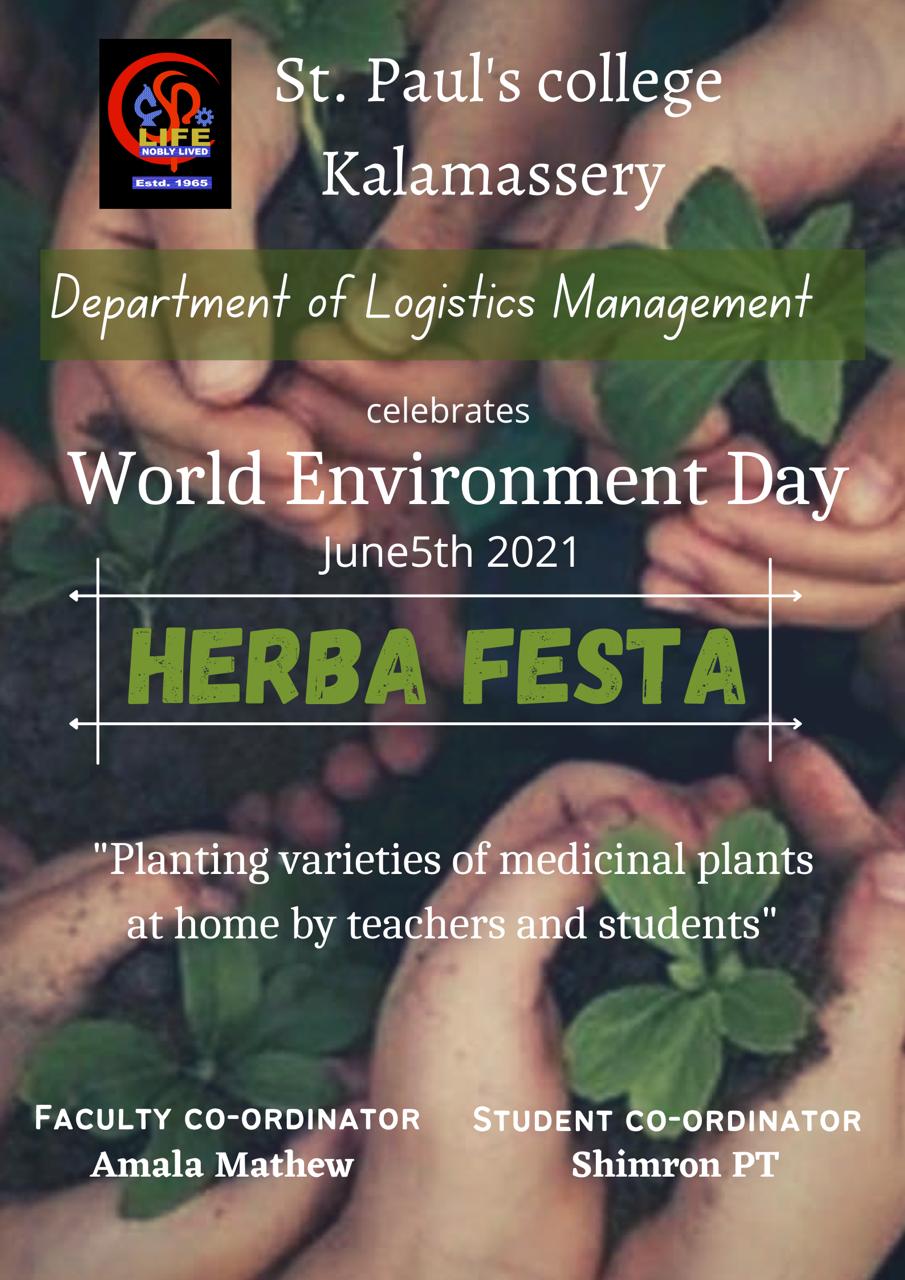 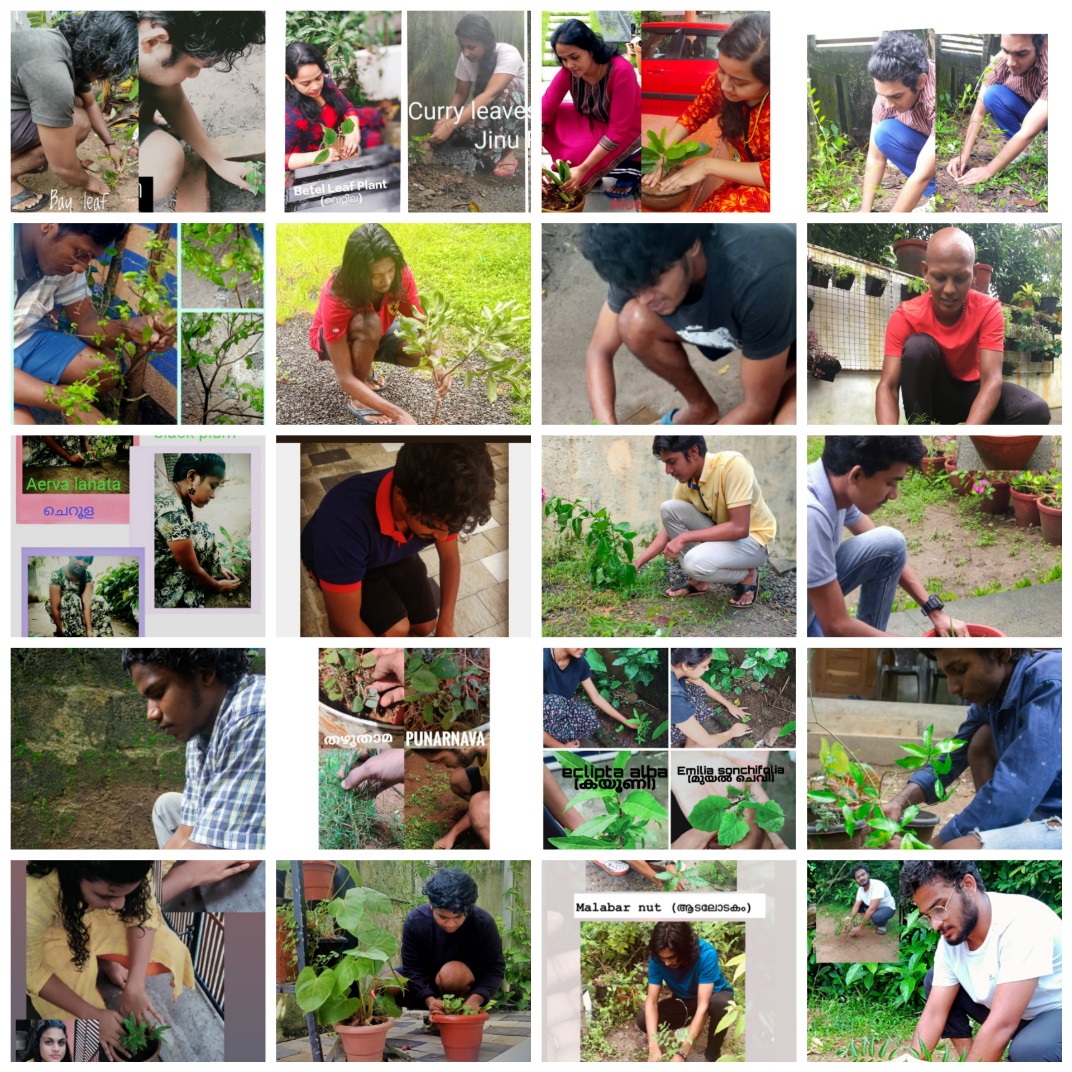 2.WEBINAR ON INCEPTION OF WAREHOUSE MANAGEMENTDate: 14.06.2021Platform: Google MeetNo. of participants: 68A webinar on “Inception of Warehouse Management” was conducted on 14th June 2021 at 11.30am via Google Meet. Mr. Shajin P, Asst. Professor, DDU Kaushal Kendra, Cochin University was the resource person. The webinar focused on various concepts of Warehouse Management. There were 68 participants from various colleges. Faculty Coordinator: Amala MathewStudent Coordinators: Antony Rahul, Parvathy K.P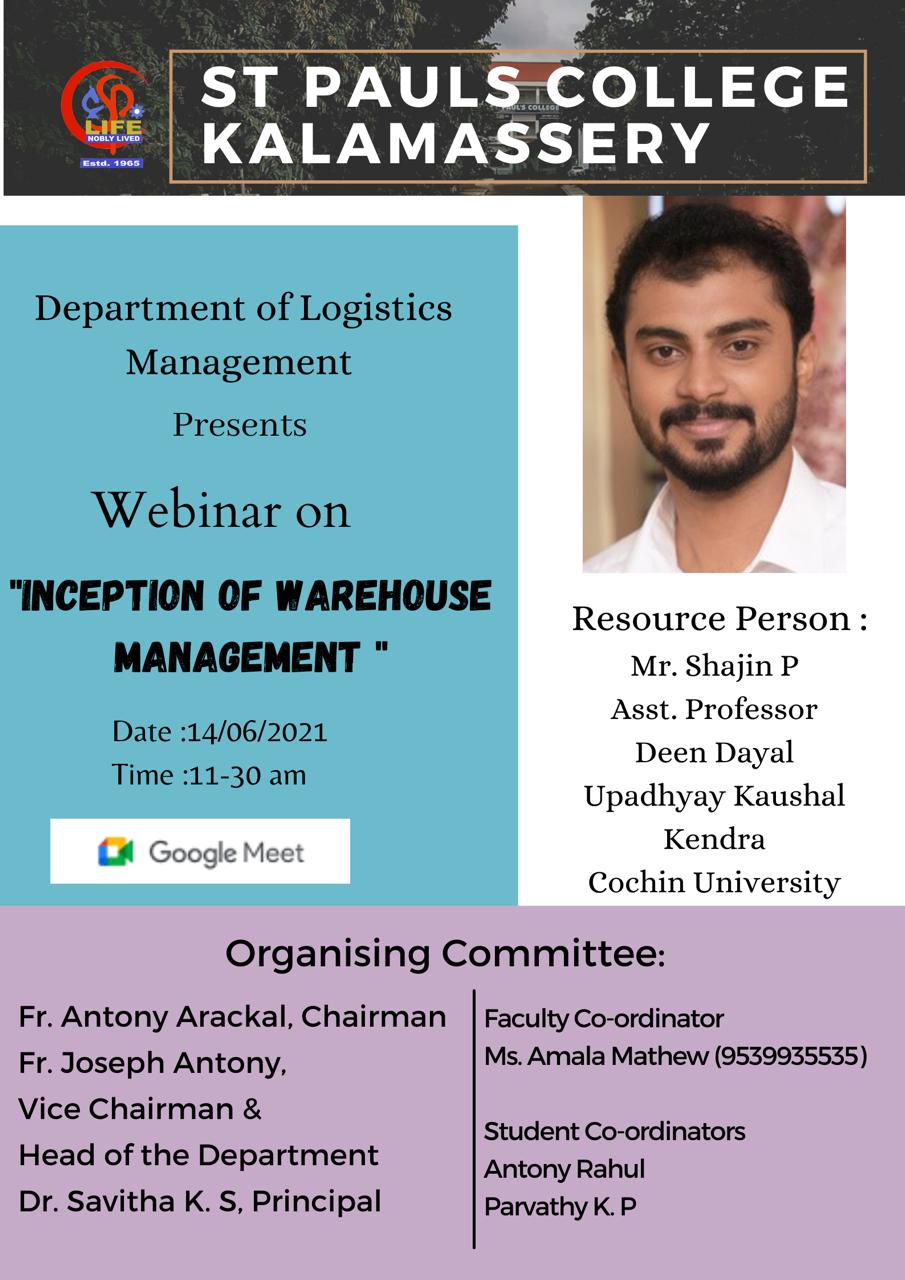 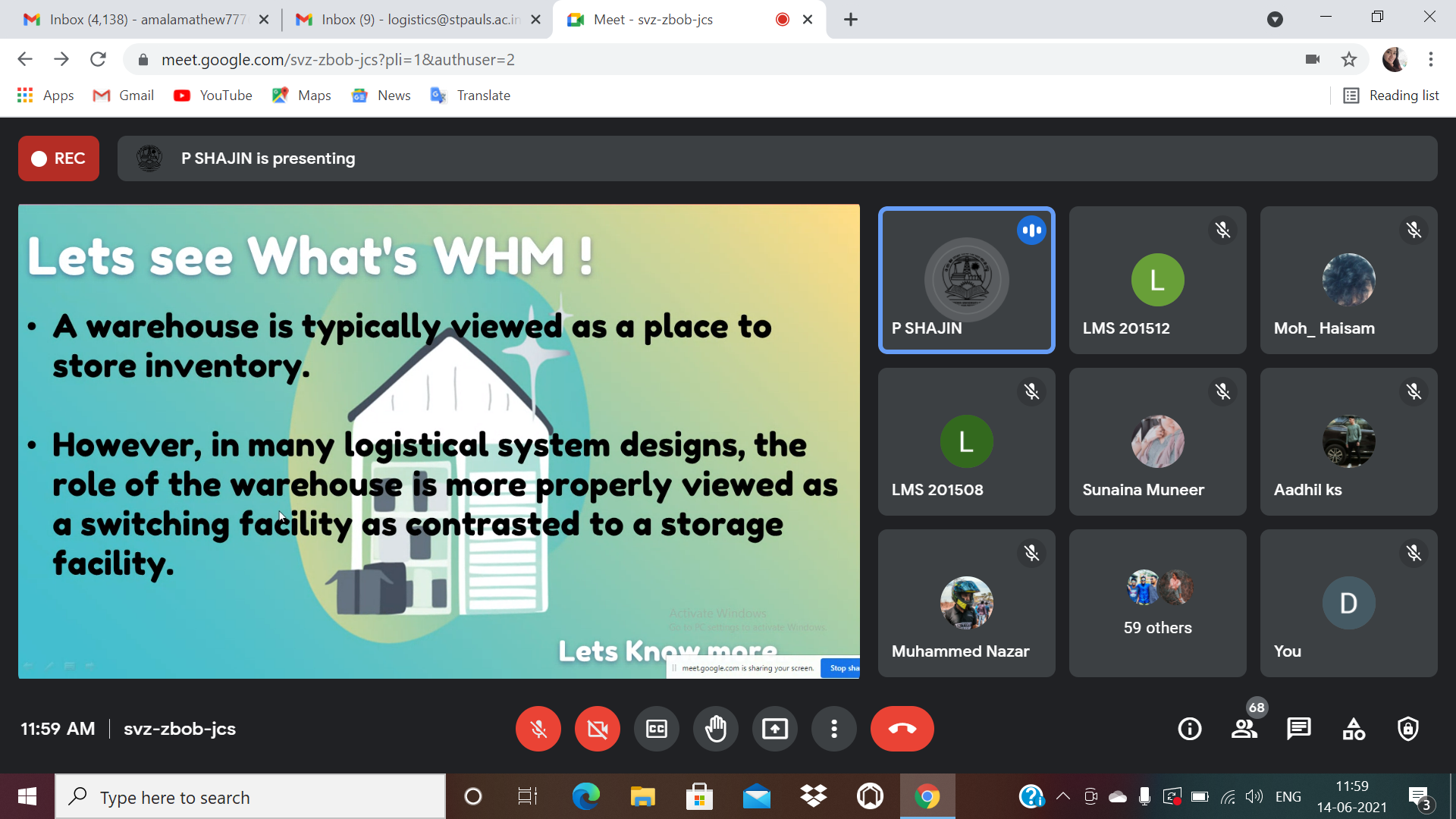 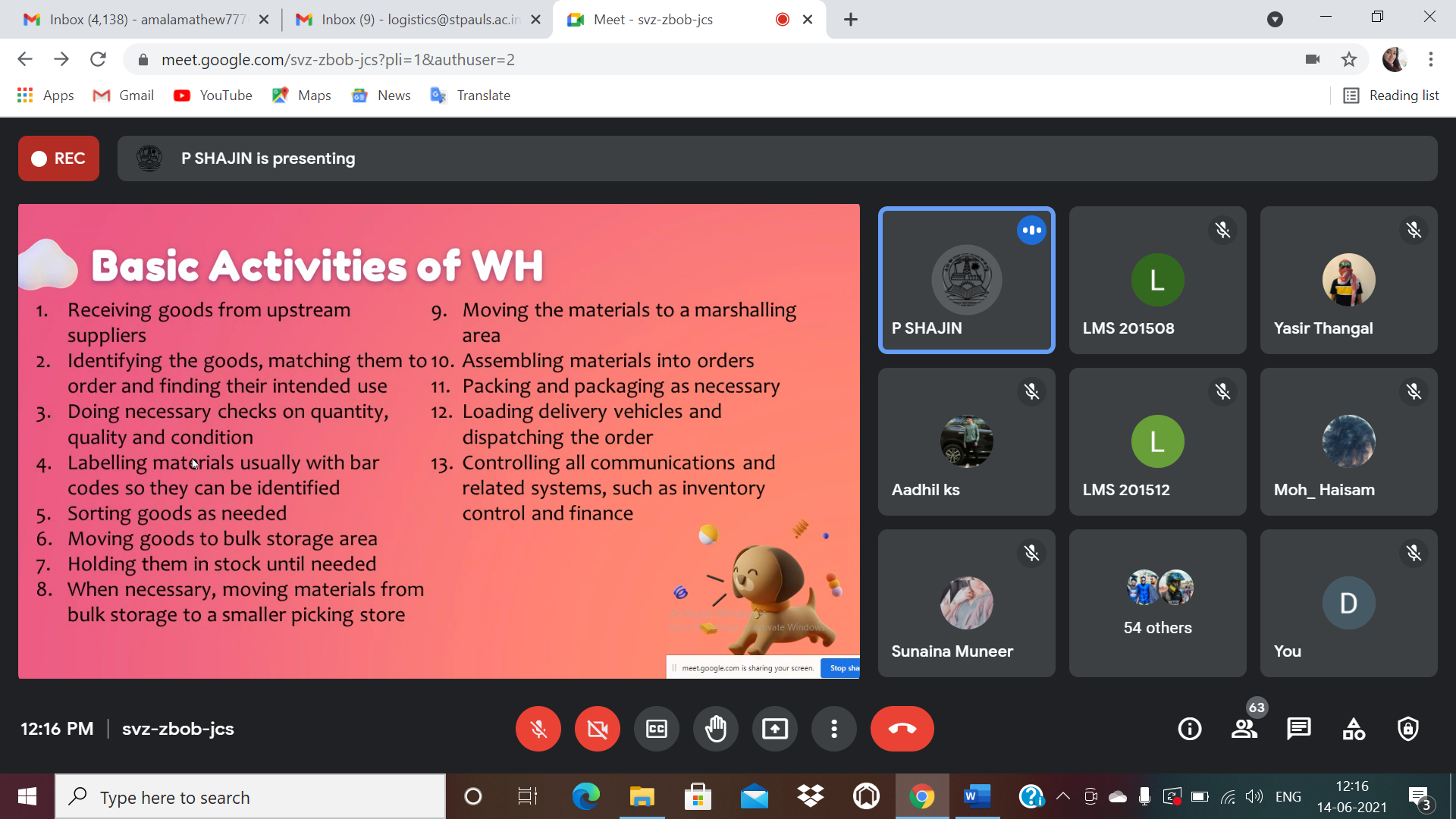 3.GREETINGS CARD COMPETITION Date: 20.06.2021To commemorate Father’s Day, on 20th June 2021, Department of Logistics Management organized Greetings Card Competition. Hand-made Greeting cards from various departments were received. Asna T.A of BA English (Aided) secured 1st prize and Aliya K.A of BVoc Banking secured 2nd prize. Faculty coordinator: Amala MathewStudent coordinators: Vishnu Nalinakshan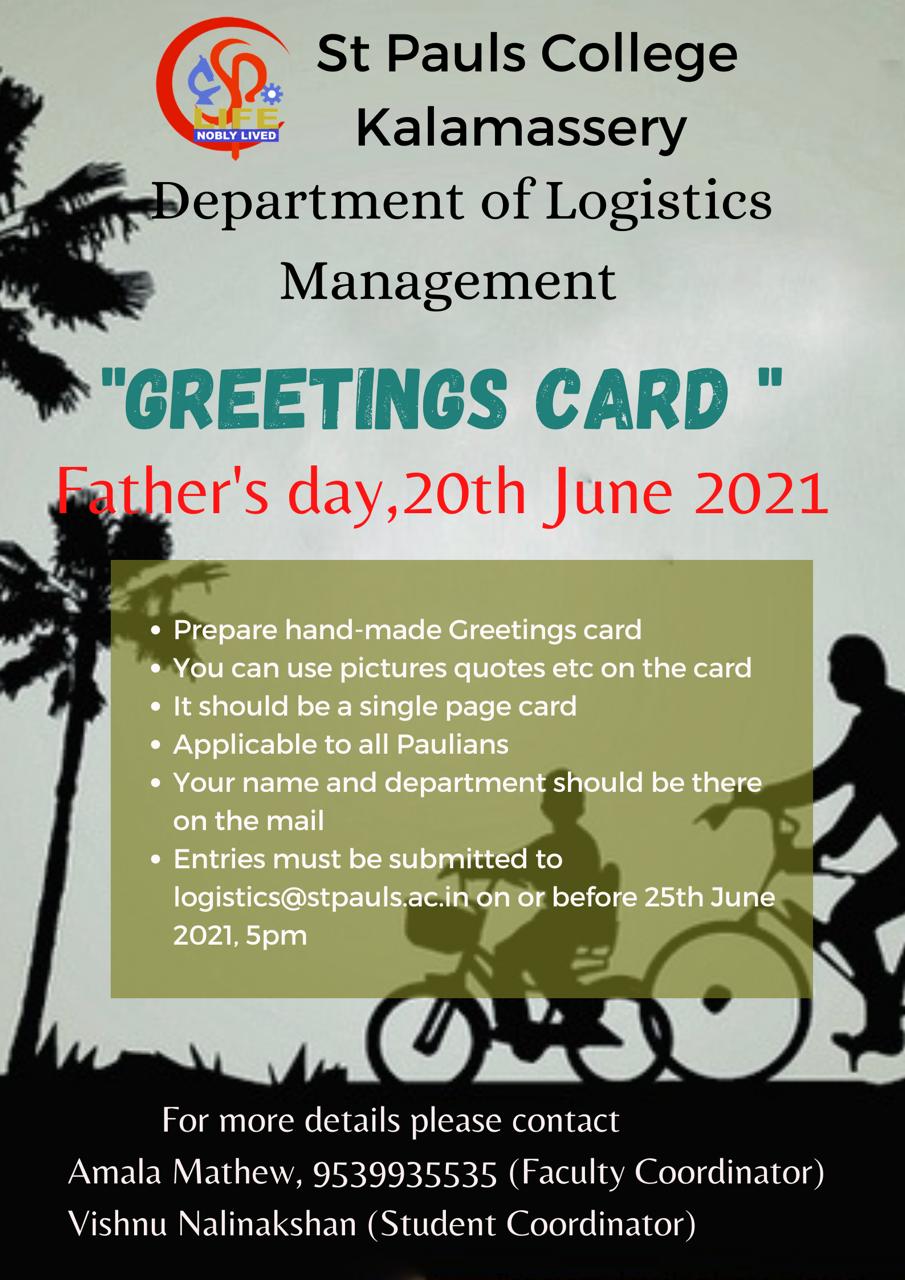 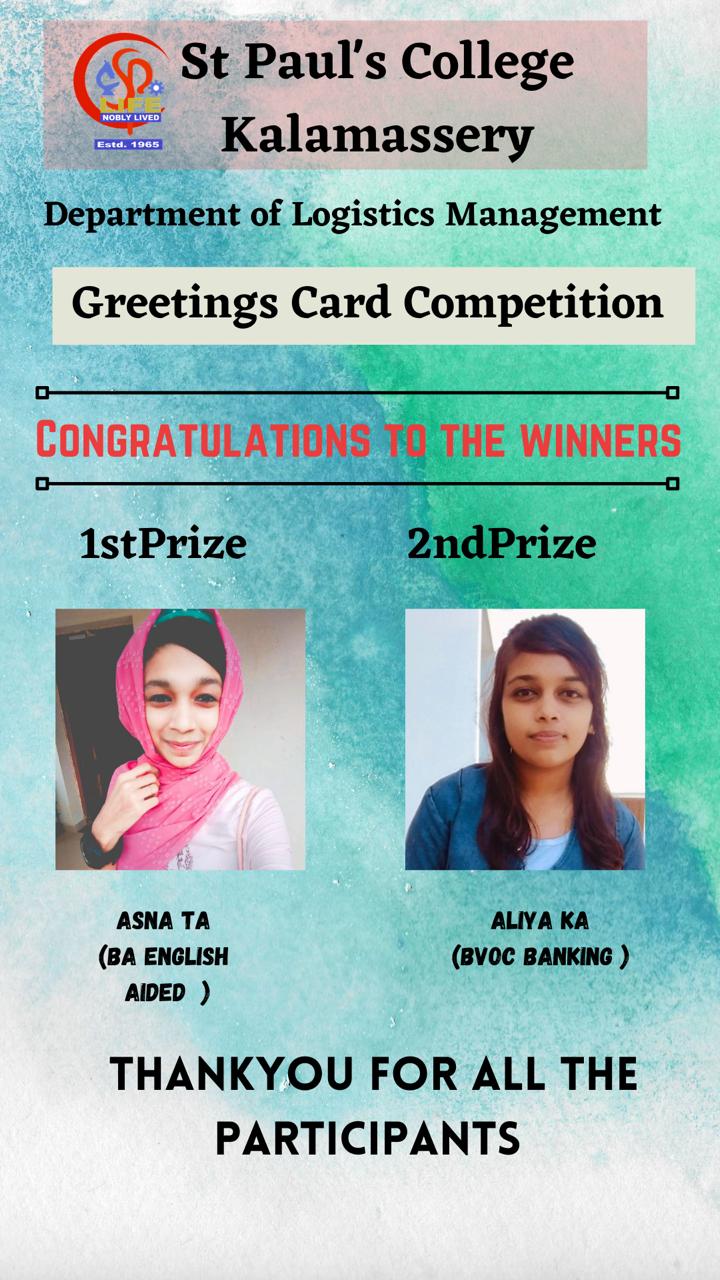 4.NATIONAL LOGISTICS DAY Date: 28.06.2021Department of Logistics Management celebrated National Logistics Day on 28th June 2021. A talk on “Exploring Logistics Management” was done by Mr. Anthony David, Loss Prevention Officer, Reliance Brands. 17 students of Bvoc Logistics Management participated in the program. Faculty Coordinator: Amala MathewStudent Coordinator: Abhijith M Mohanan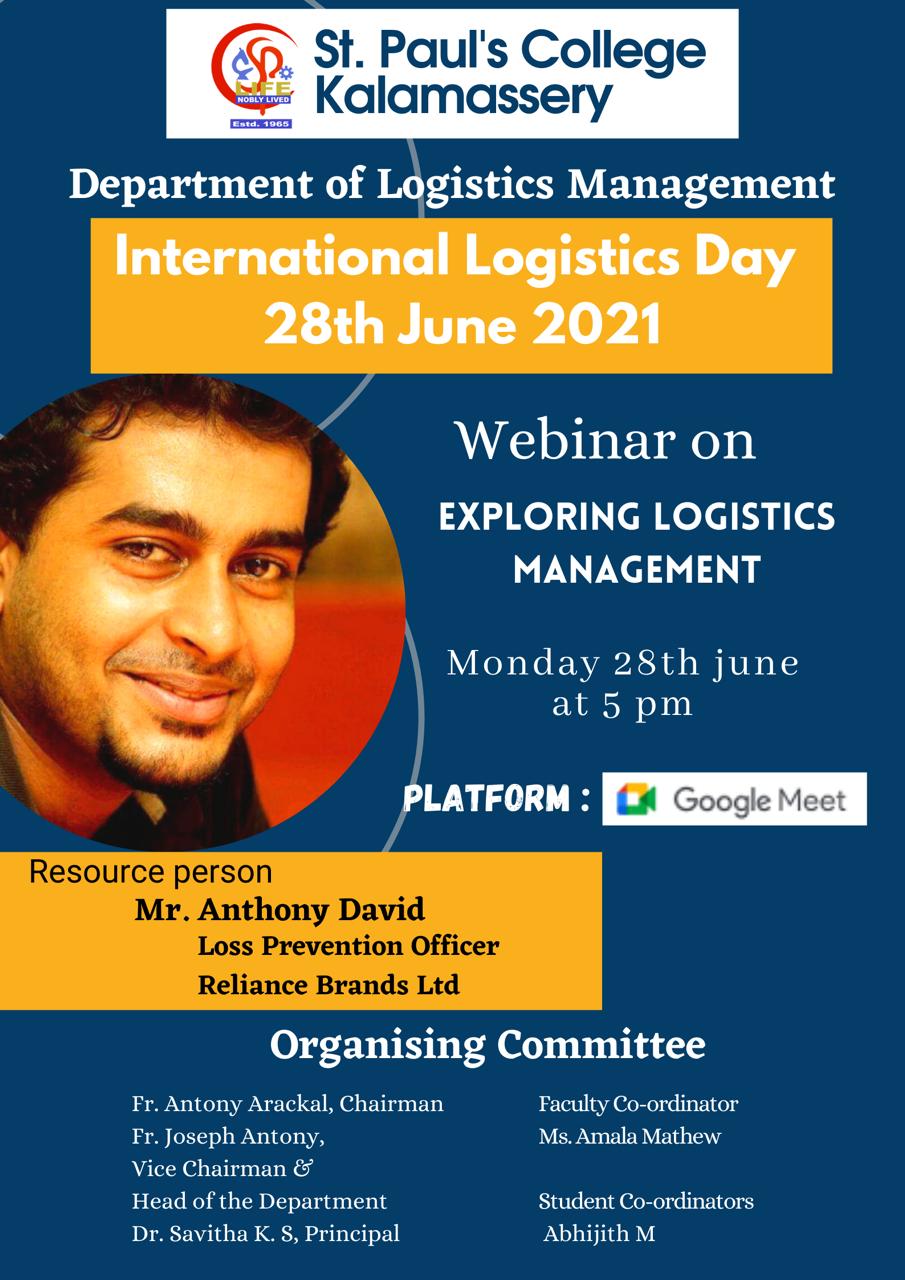 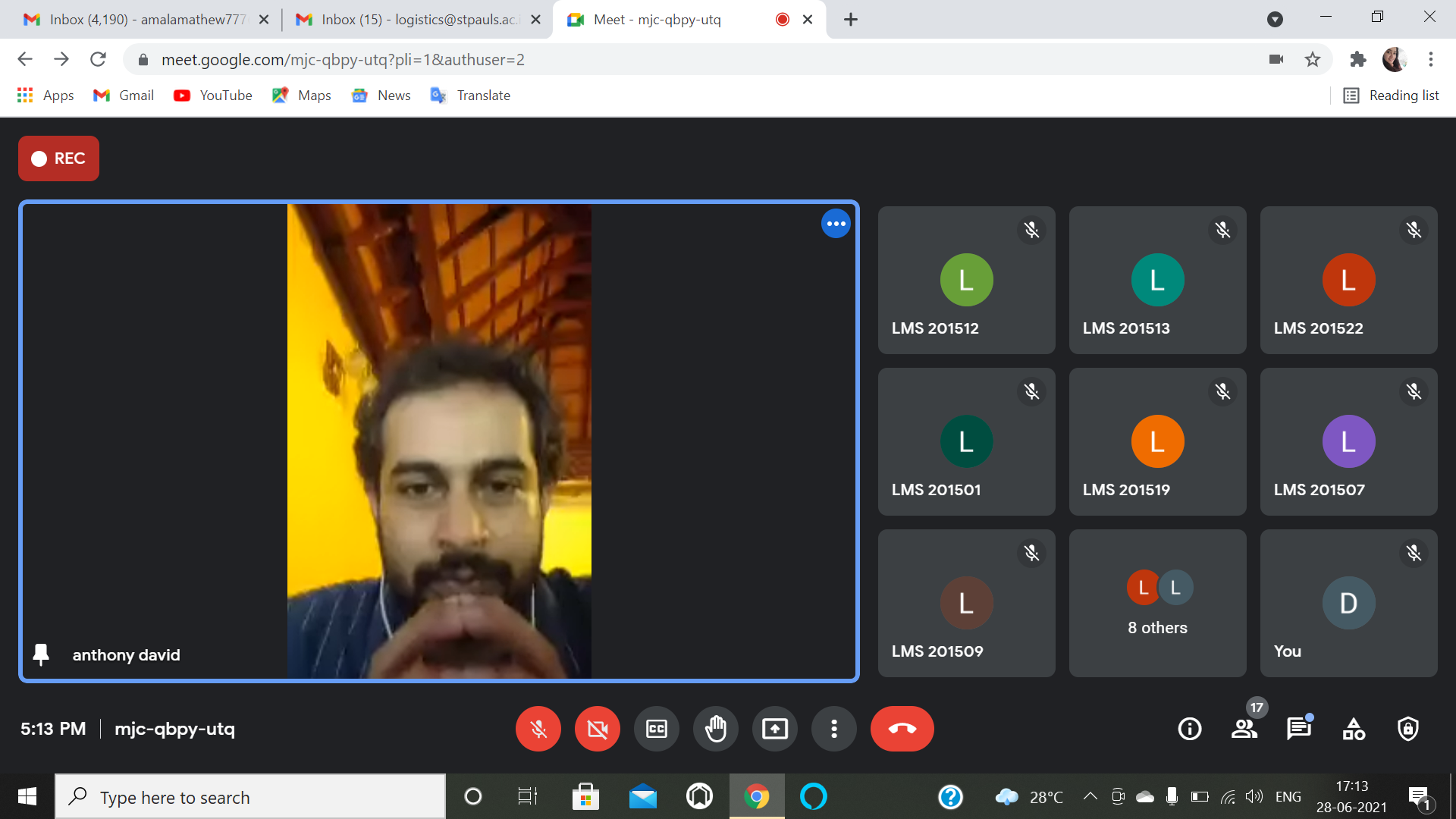 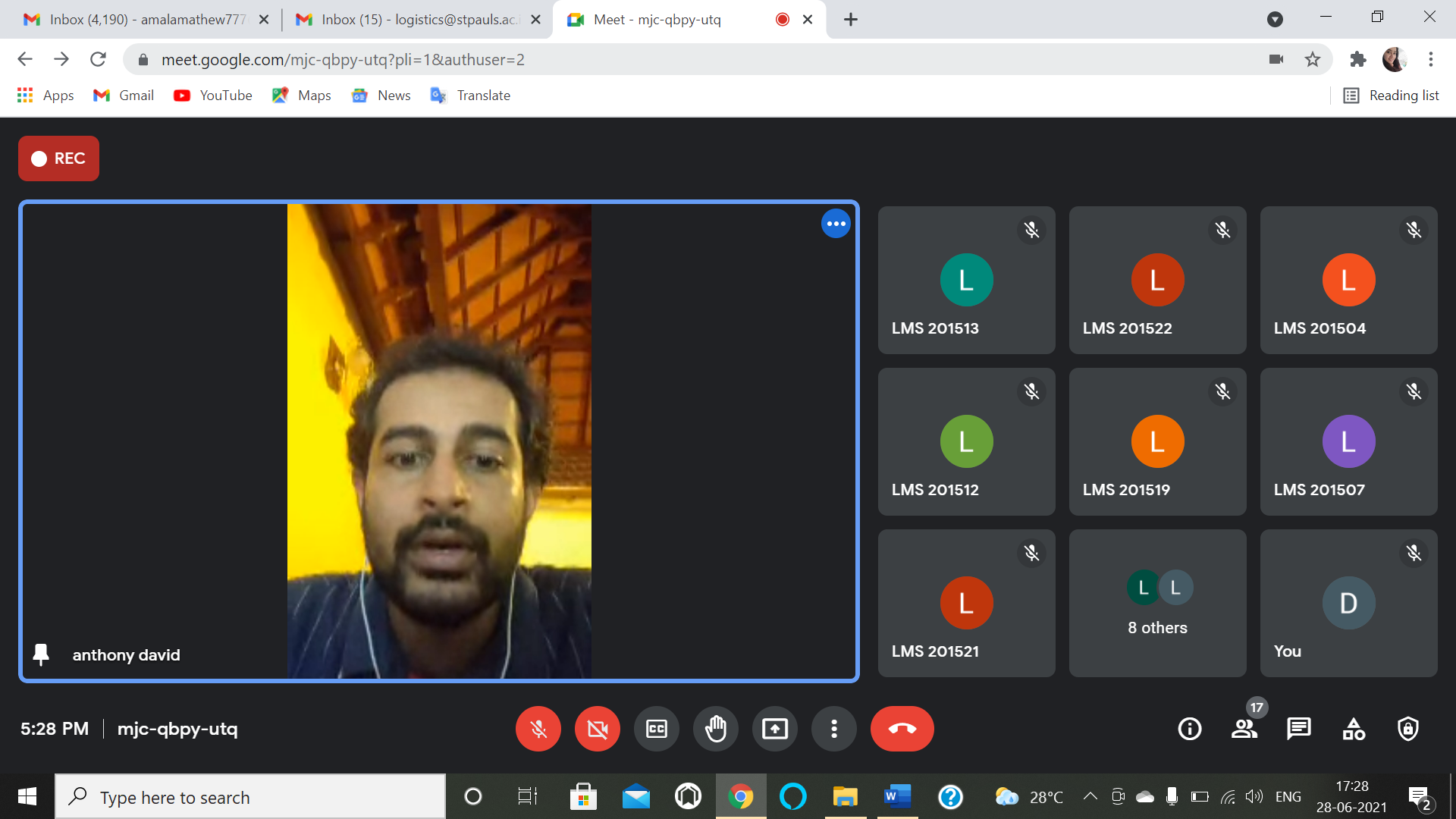 5.POETRY WRITING COMPETITIONDate: 15.08.2021Department of Logistics Management celebrated Independence Day by conducting an inter departmental Poetry writing competition on the theme “Freedom”. 6 students from various departments participated in the competition. Faculty Co-Ordinator: Amala MathewStudent Co-Ordinator: Athul Kumar P A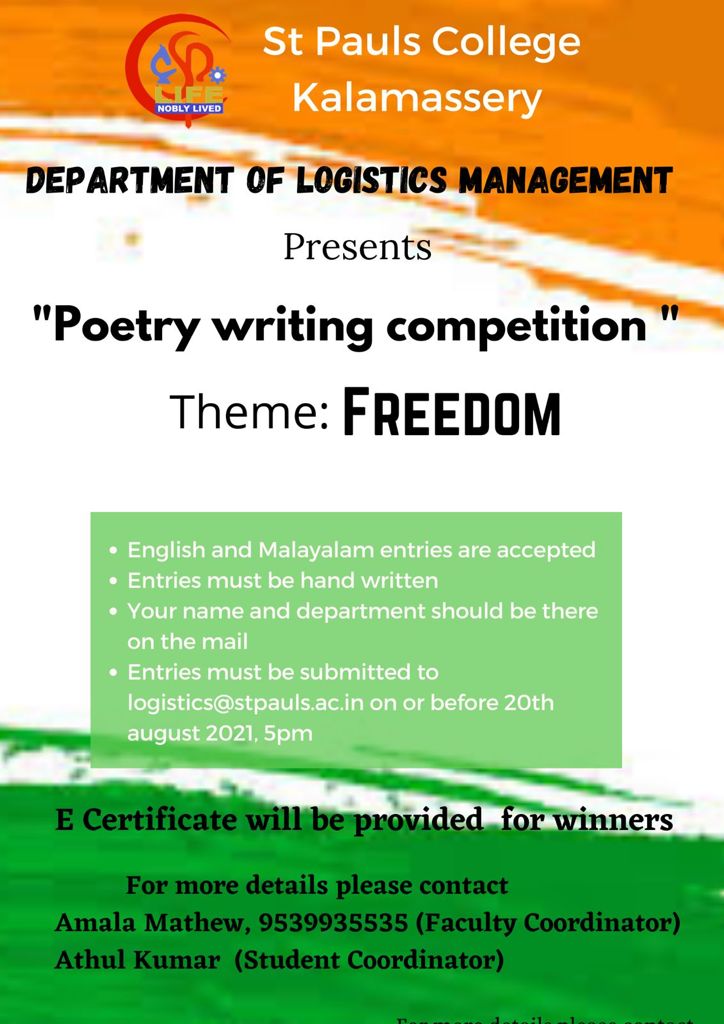 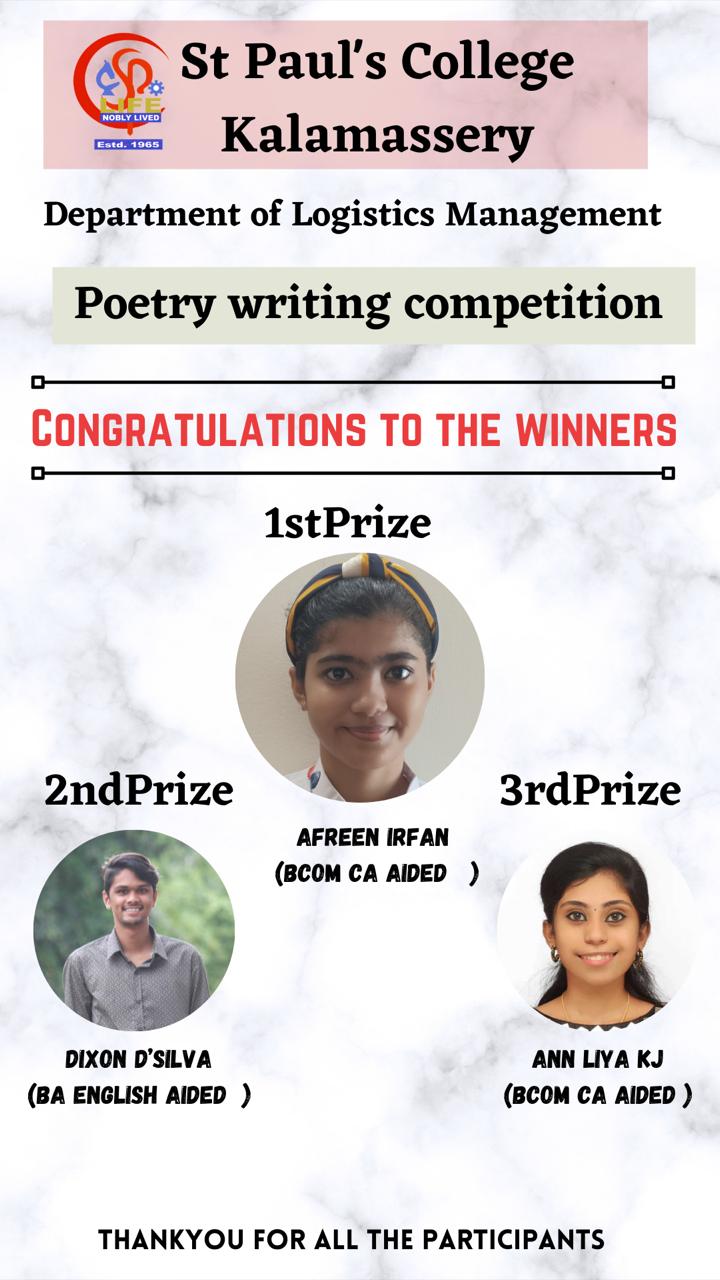 List of participants 6.QUIZ COMPETITIONDate: 29.08.2021As part of National Sports Day, Department of Logistics conducted Quiz competition for all the students of college. 87 students from various departments participated in the competition. Faculty Co-ordinator : Jinu Rose Student Co-ordinators : Shimron PT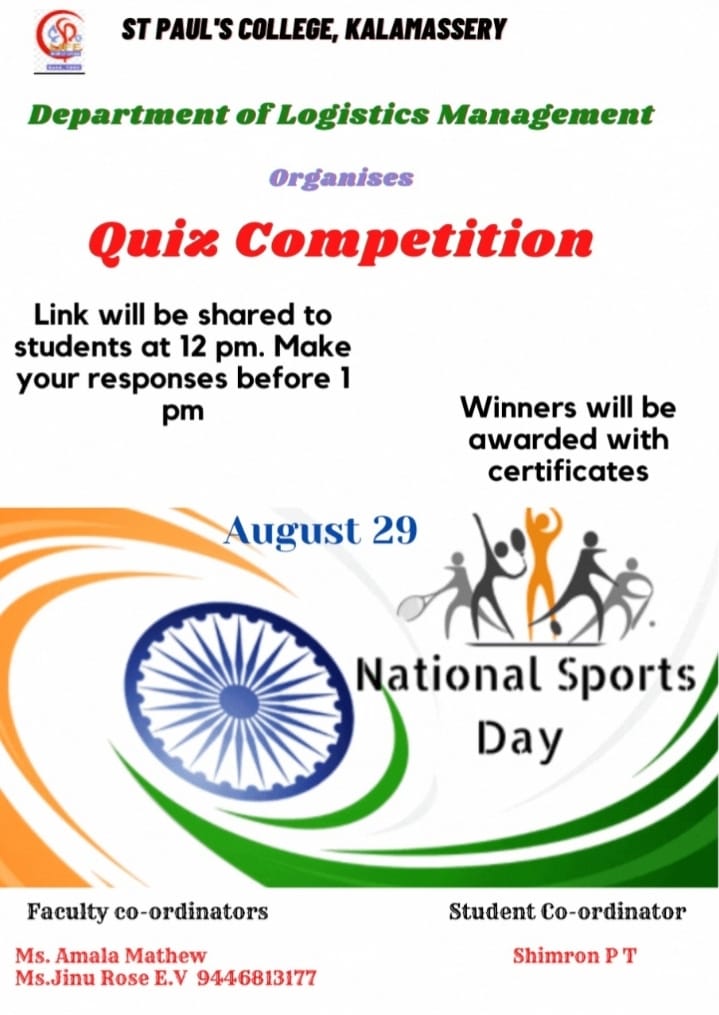 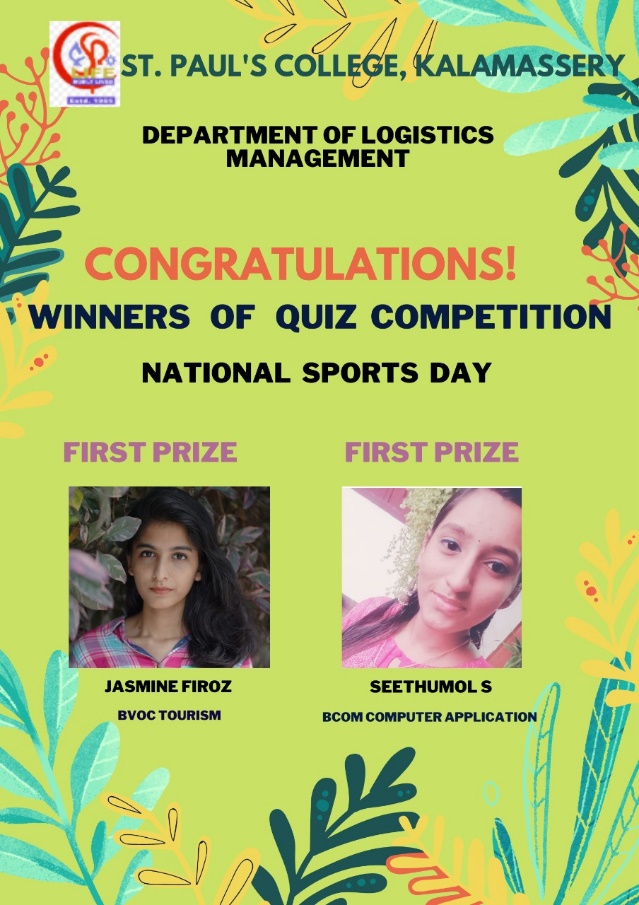 List of participants7. THE BEST STUDENT TEACHER  Date: 05.09.2021As part of Teacher’s Day, department of Logistics Management organized an inter departmental competition called “The Best Student Teacher” which aimed to identify the students who is having excellent teaching skills. 6 students from various departments participated in the competition. Facult Co-ordinator : Amala MathewStudent co-ordinators : Muhammed Adhil, Parvathy K P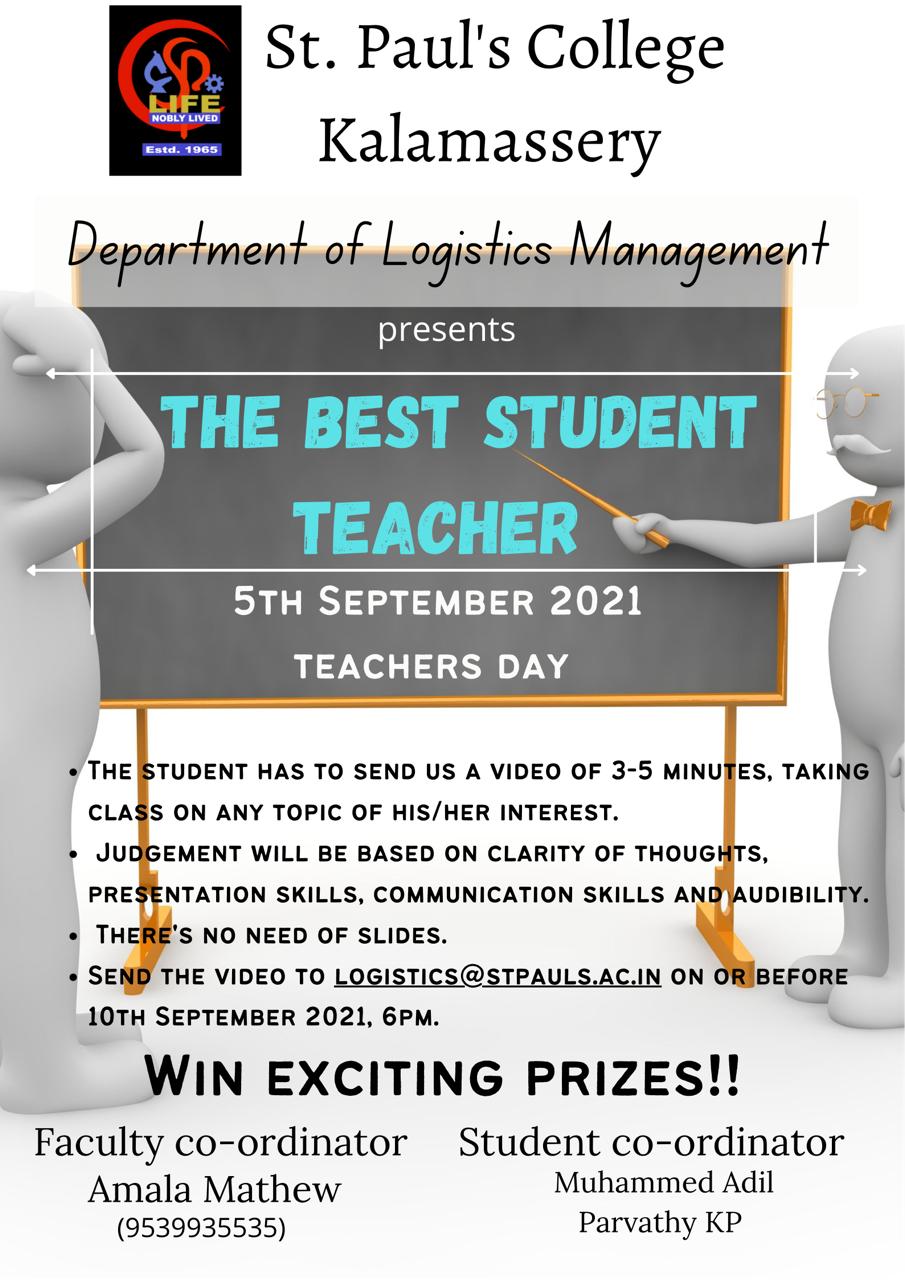 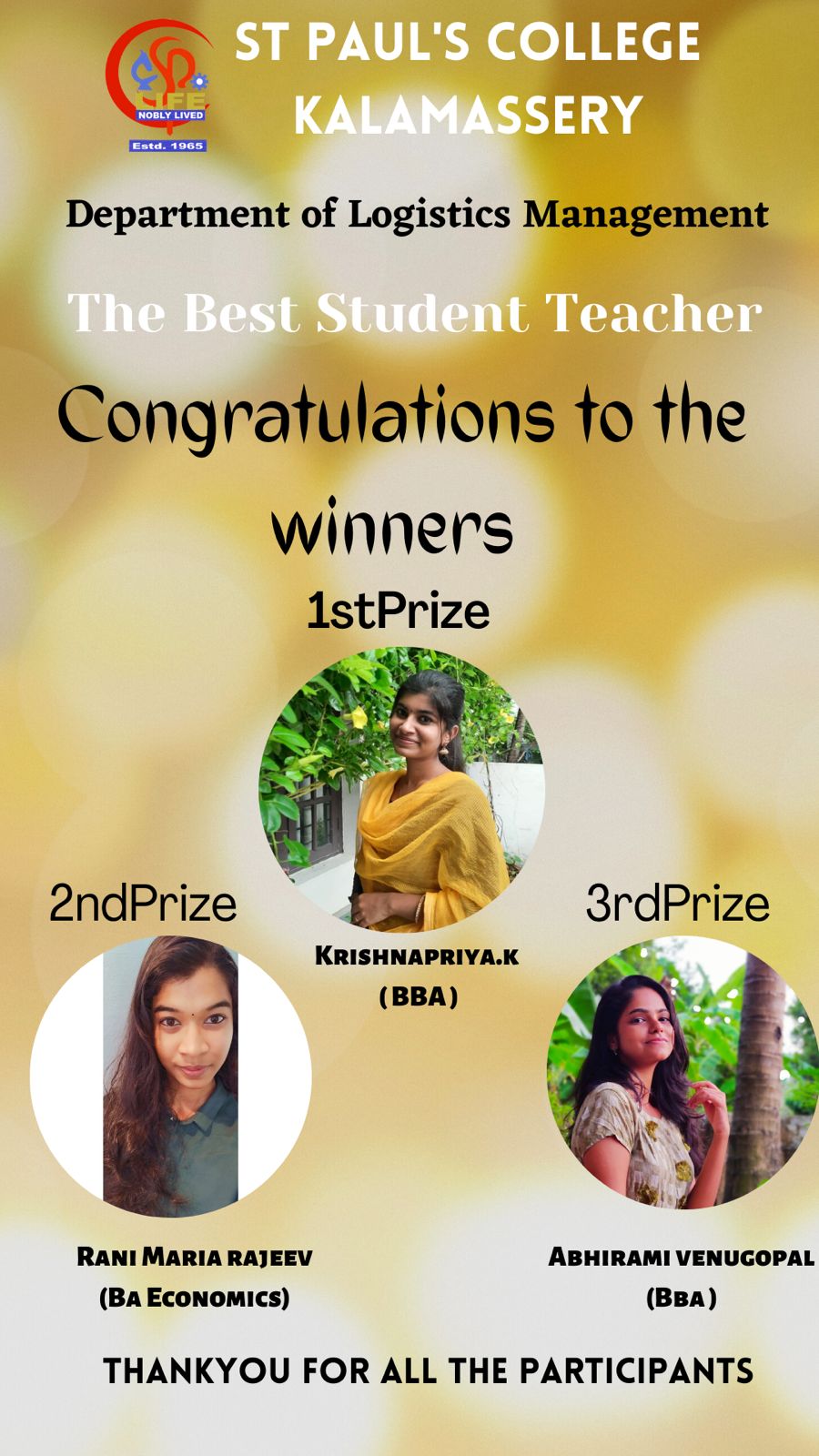 List of participants 8. SCHOLA BREVIS - WEBINAR ON EXPLORING LOGISTICSDate : 30.09.2021Resource Person: Dr. Suby K SNo. of participants: 48About the programAs part of Deeksharambh 2021, a webinar on “Exploring Logistics” was organized by Dept of Logistics Management for the batch 2021-24, on 30th September 2021 through Google Meet at 10:30am. Ms. Amala Mathew, Faculty Coordinator, BVoc Logistics Management, welcomed the gathering. Dr. Suby K.S, Nodal Officer, Nirmala College Muvattupuzha was the resource person. Joy Jose, student of S1 Logistics delivered the vote of thanks. 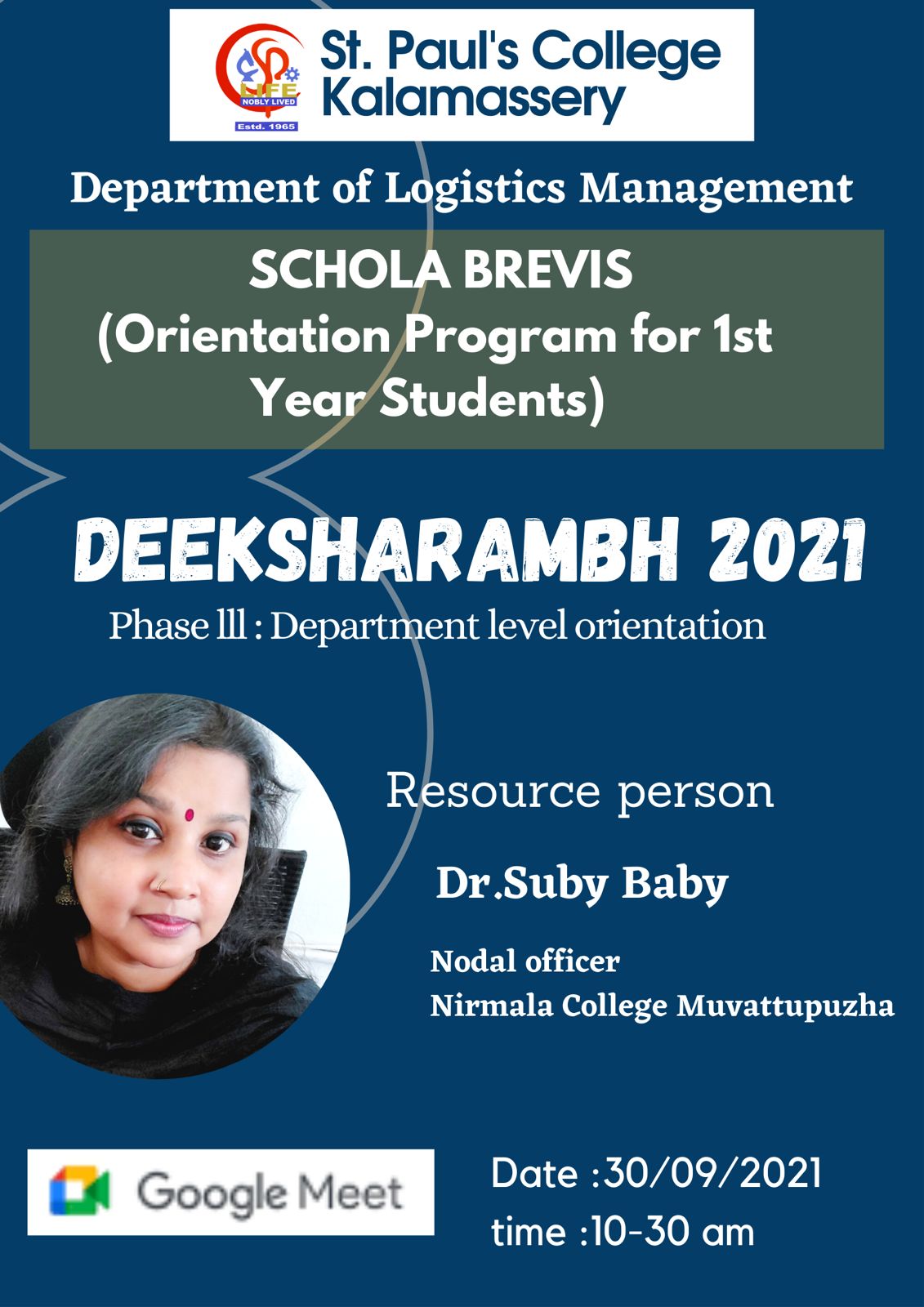 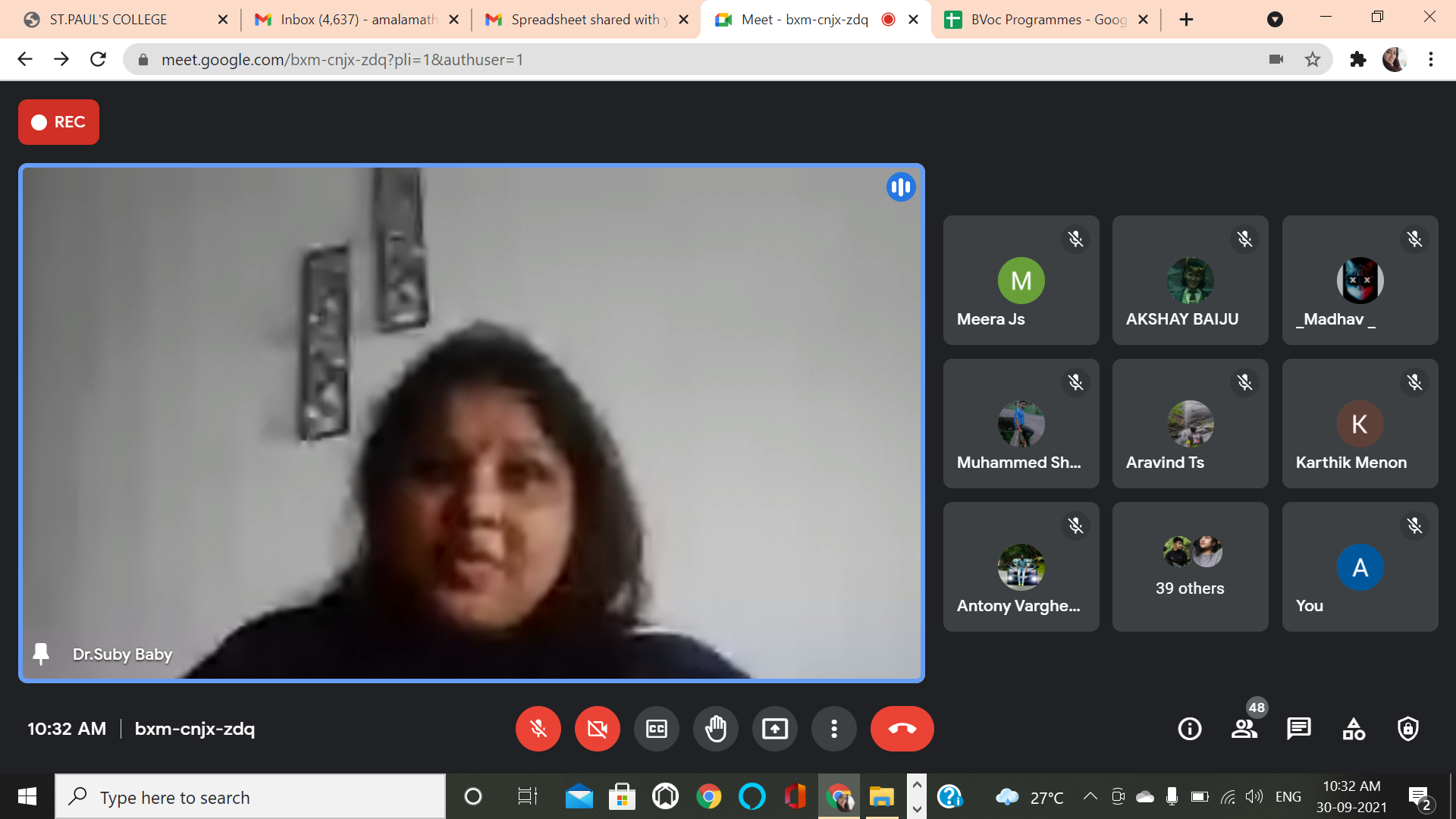 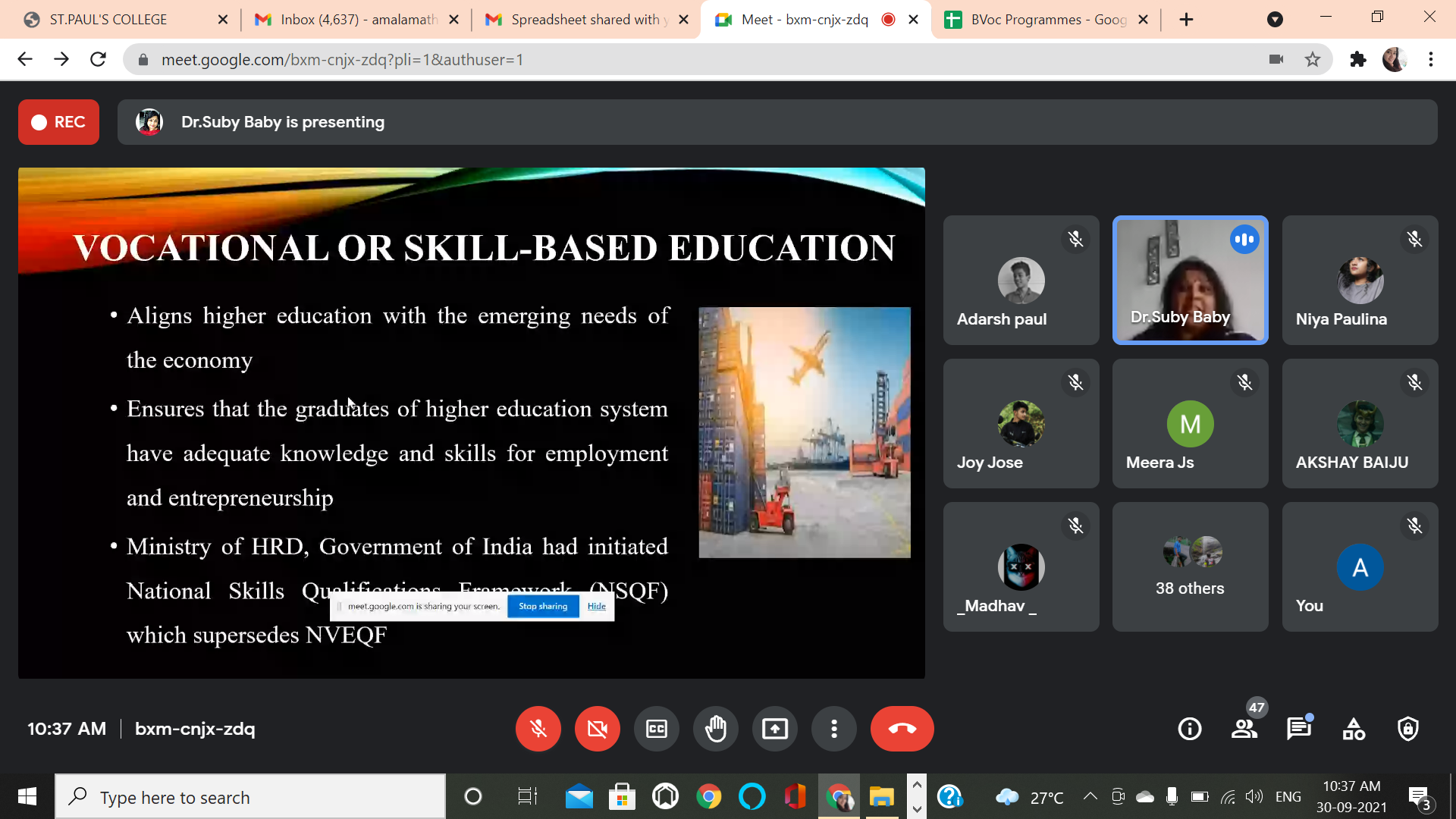 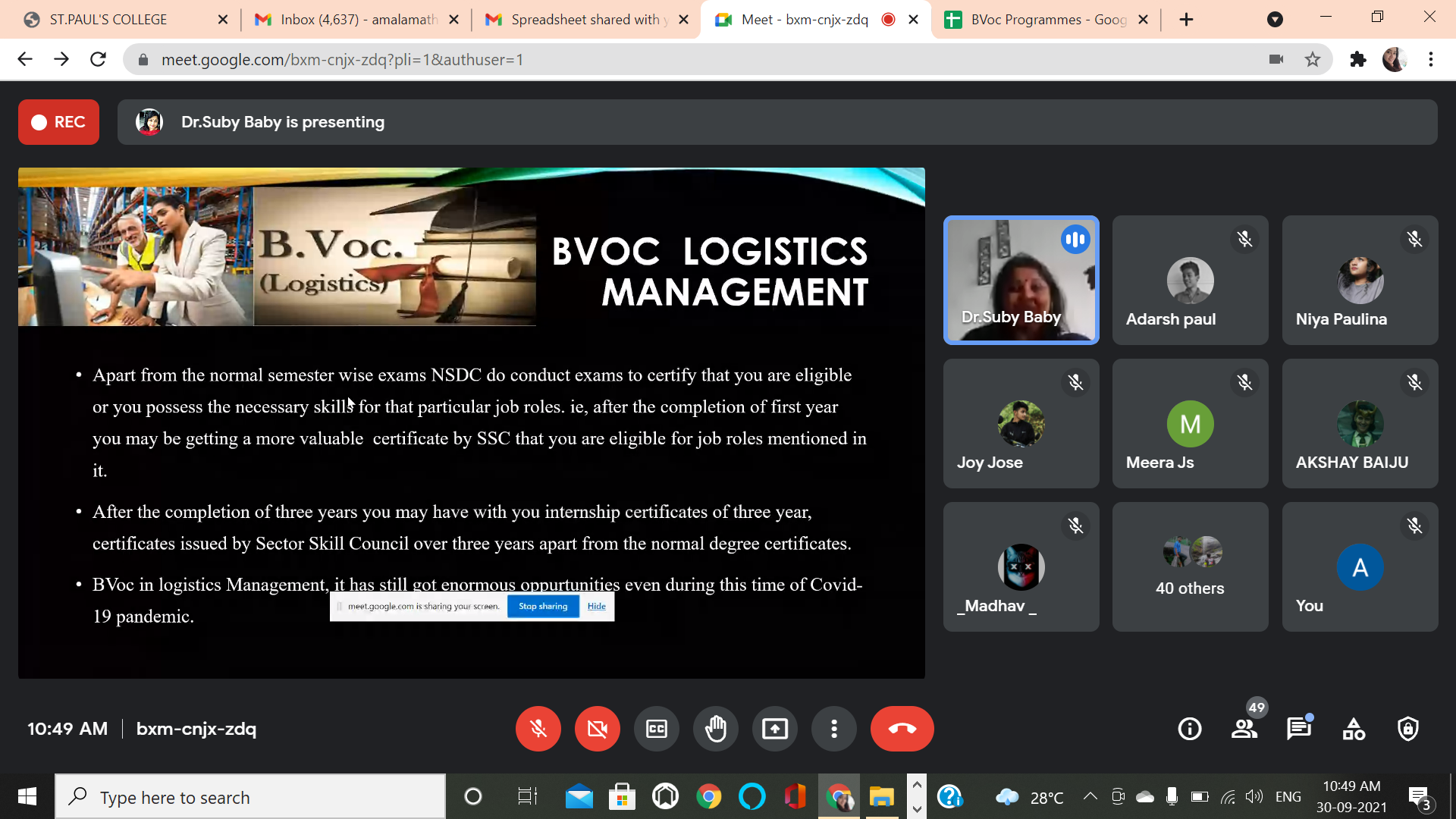 9. SCHOLA BREVIS – WEBINAR ON SELF AWARENESSDate: 1/10/2021Platform: Google MeetParticipants: 46About the programDepartment of B.Voc Logistics Management conducted a Departmental Level Orientation Program about “Self-Awareness” on 01st October 2021 at 11am through Google Meet. Asst. Professor Sreedevi Malappurath welcomed the gathering. Ms. Neenu Jose, HOD, Logistics Management, St. Albert’s College, Ernakulam was the resource person. Ms. Jennifer Soza, student from the class, proposed the vote of thanks. Outcome of the programStudents were able to understand the concepts of self-awareness and its importance in recognizing primary coping mechanisms. It was an interactive session and the students cleared their queries on the relevance of defining one’s beliefs without being influenced by others for achieving joy.  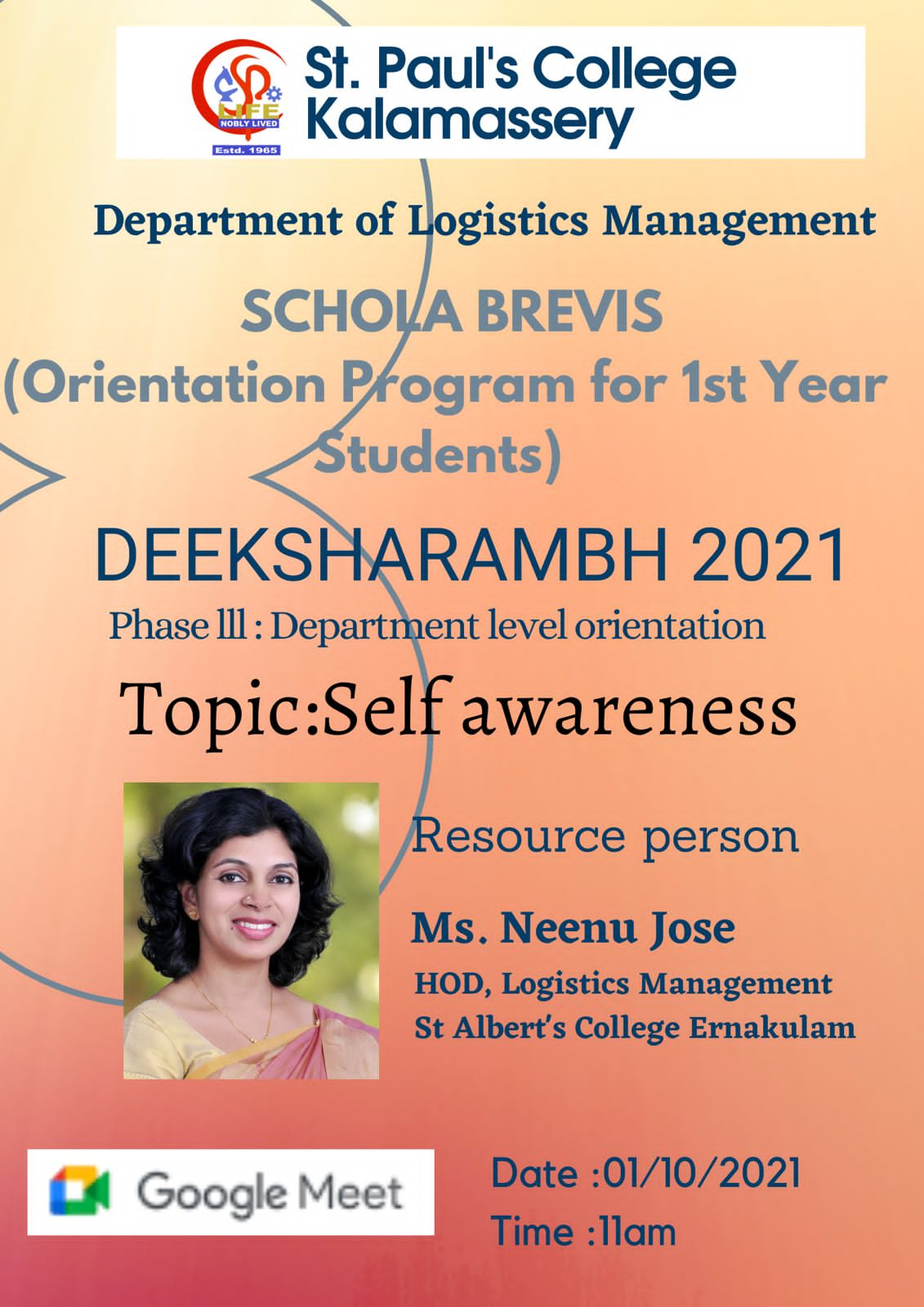 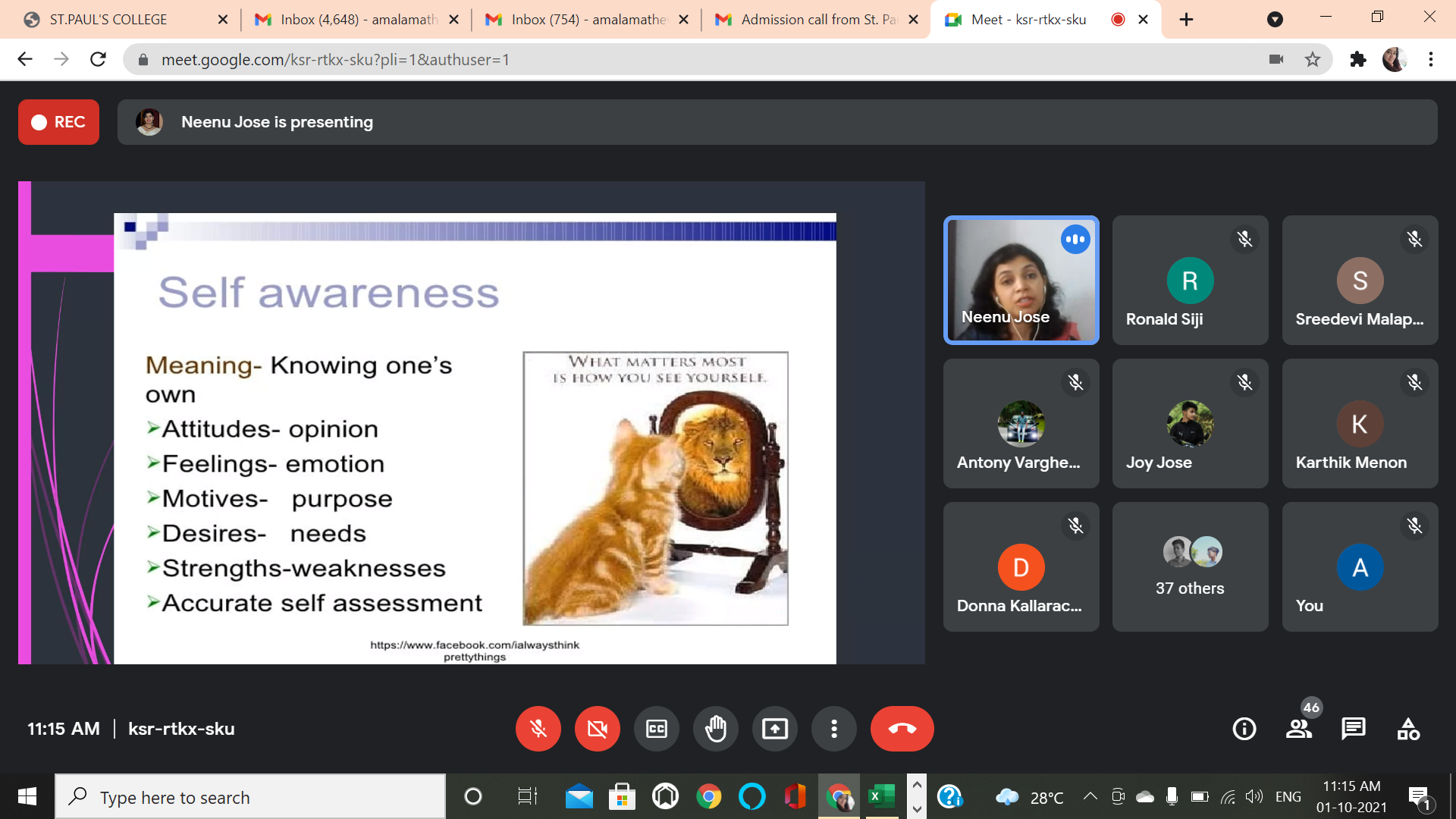 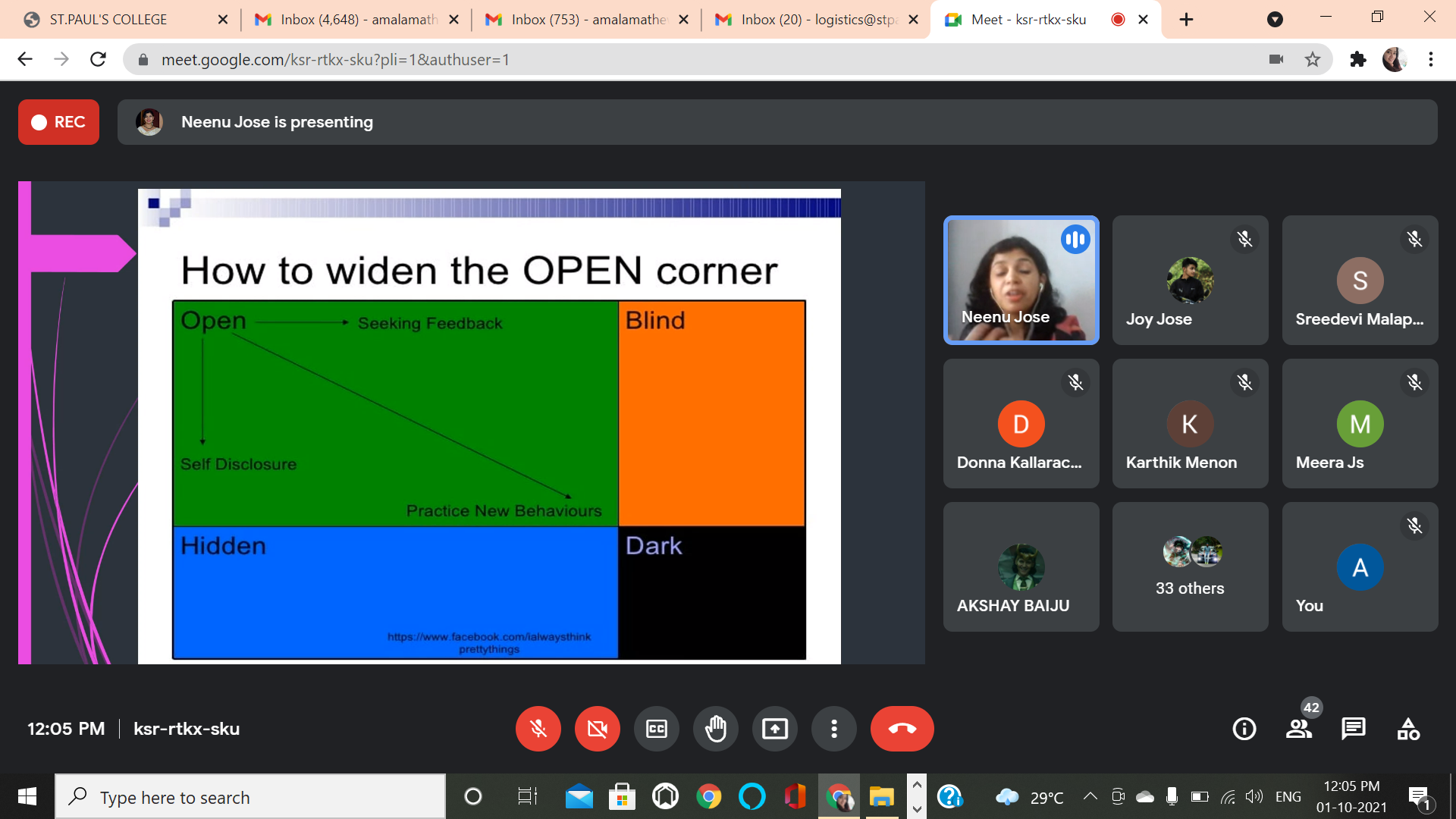 10. SEMINAR ON “INTRODUCTION TO LOGISTICS MANAGEMENT” AND “INTERVIEW SKILLS &TECHNIQUES”Date: 30-03-2022Venue: BACCINELLI Hall Total no. of participants: 55A Seminar on “Introduction to Logistics Management” and “Interview Skills and Techniques” was conducted on 30th March 2022 from 9.00 a.m. to 12.30 p.m. at Baccinelli Hall, St.Pauls College, Kalamassery. Dr. Jose Paul, Lead Consultant and Master trainer in Logistics and SCM was the chief resource person. The first session focused on various concepts of Logistics Management and industrial applications of the same. The second session was handled by Prof. Asha Sebastian, Faculty, Placement Coordinator, Soft Skills and Personality Development Trainer in Ibis Academy for Higher Education. The session imparted knowledge on various skills and techniques required to face an interview. There were 55 student participants from the logistics department. Faculty Coordinator: Ms. Sreedevi Malappurath & Mr. Robin V RaphyStudent Coordinators: Gautham ShajiSeminar Brochure:-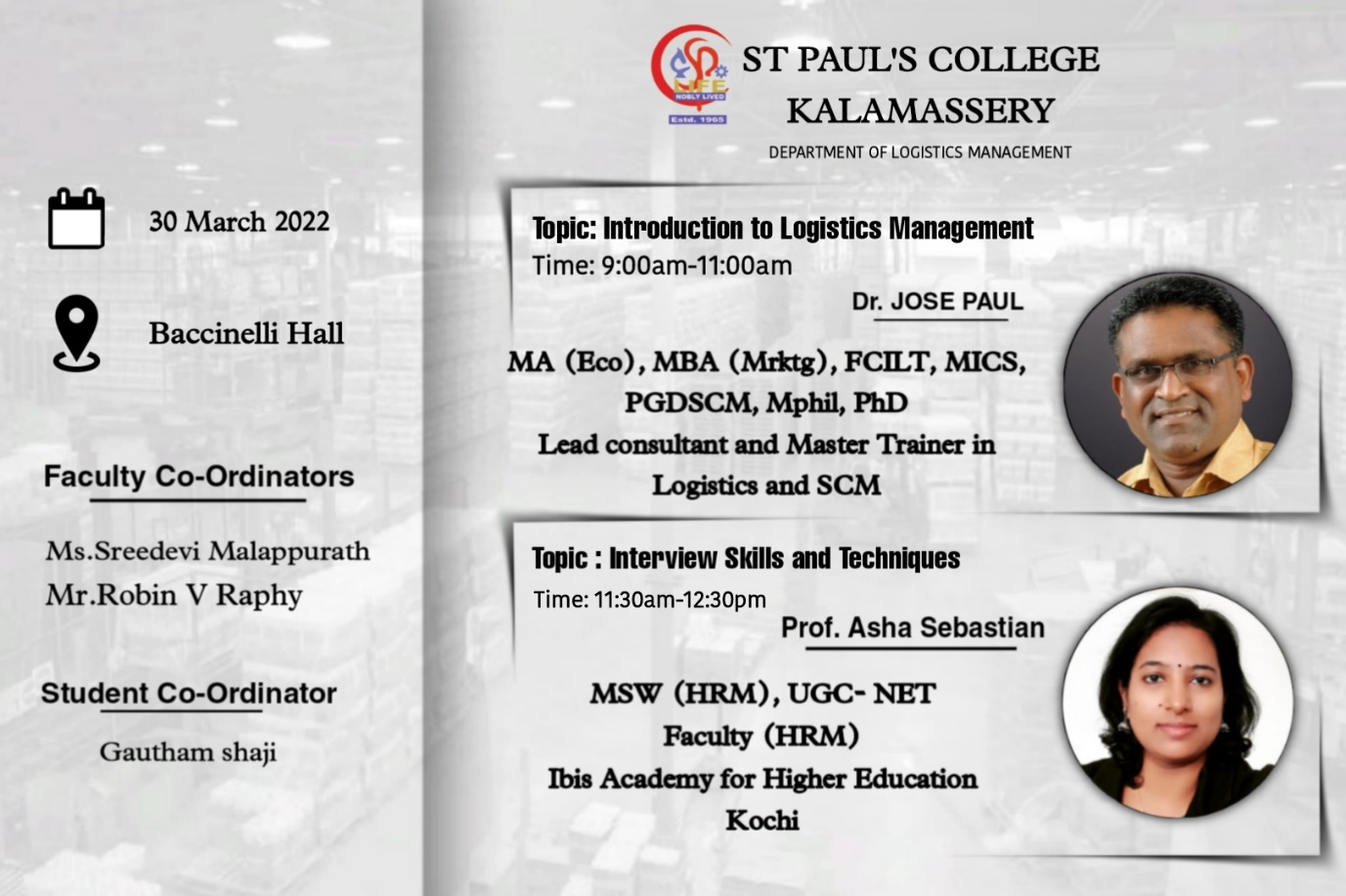 The event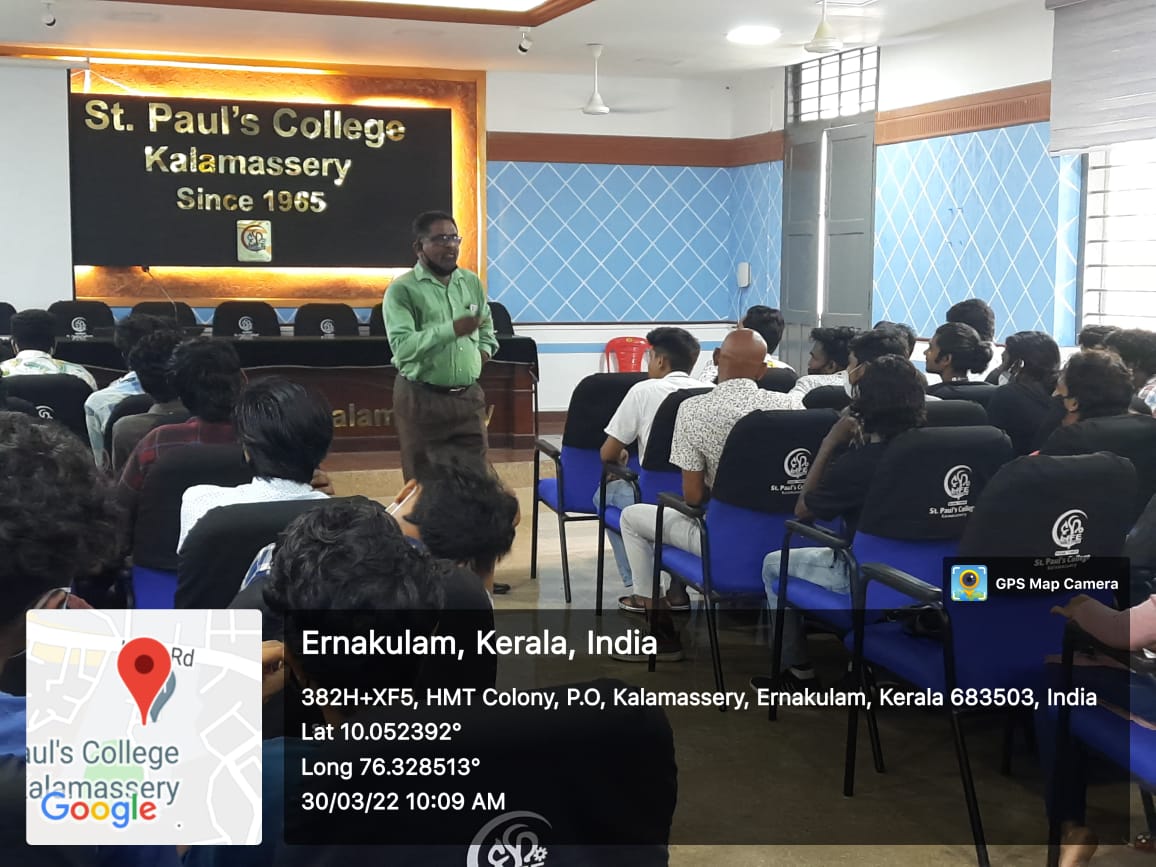 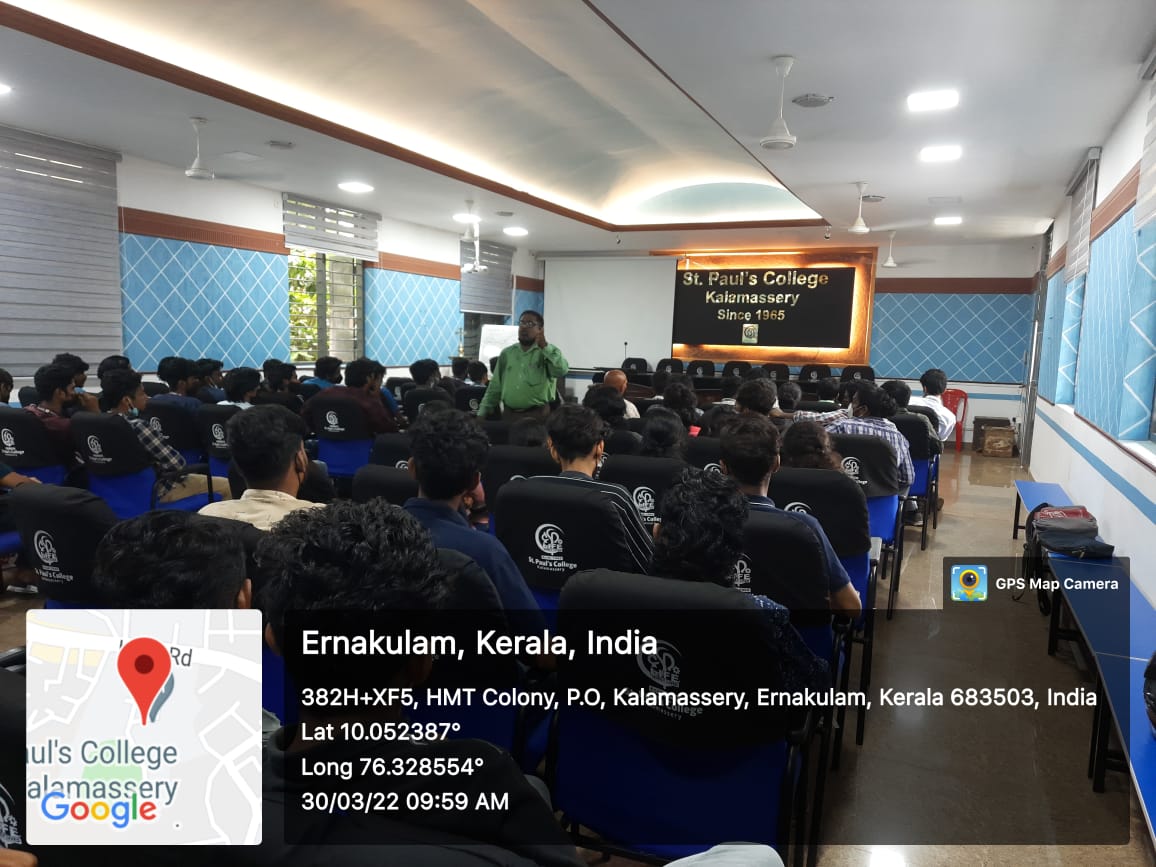 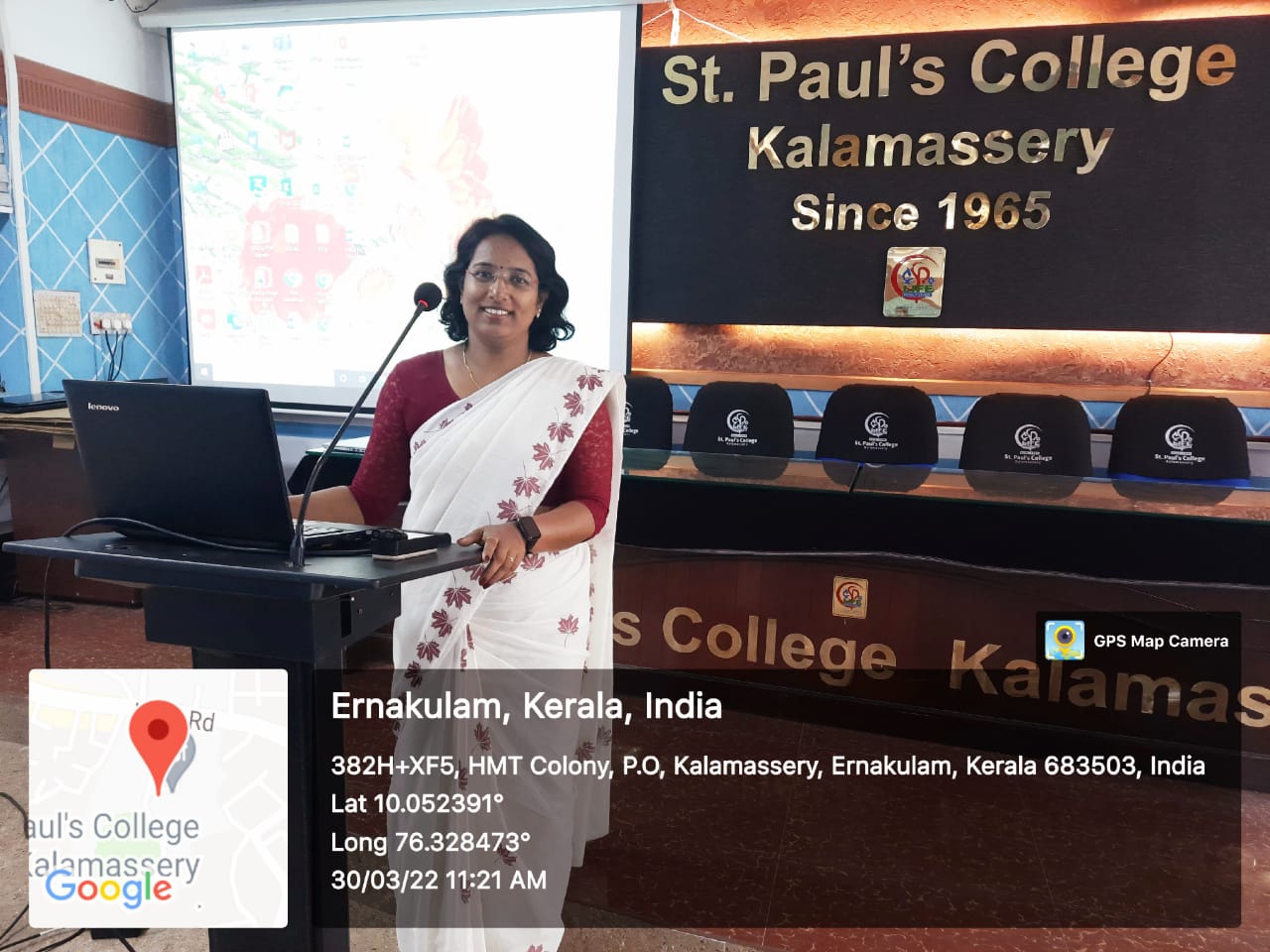 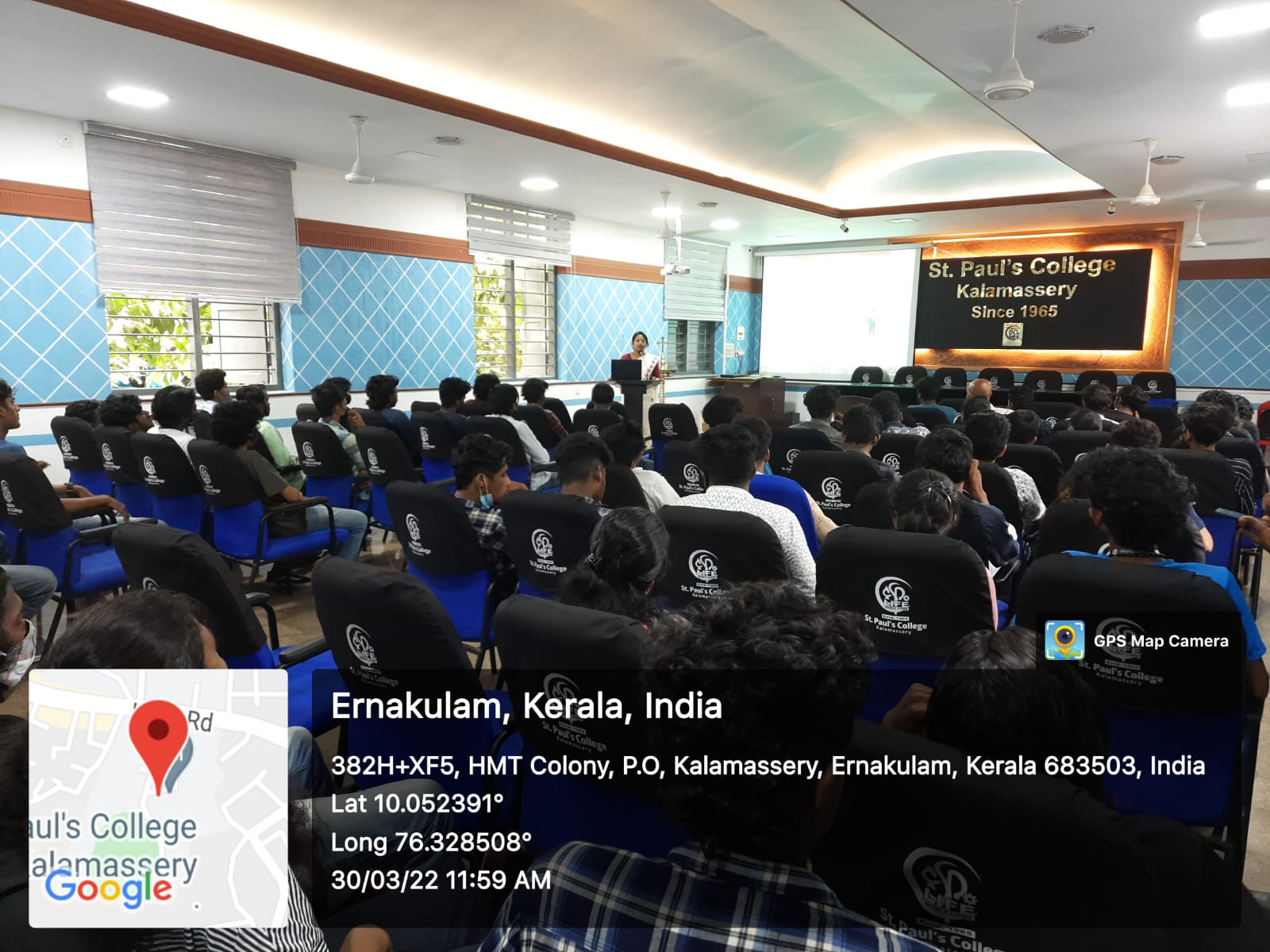 List of Participants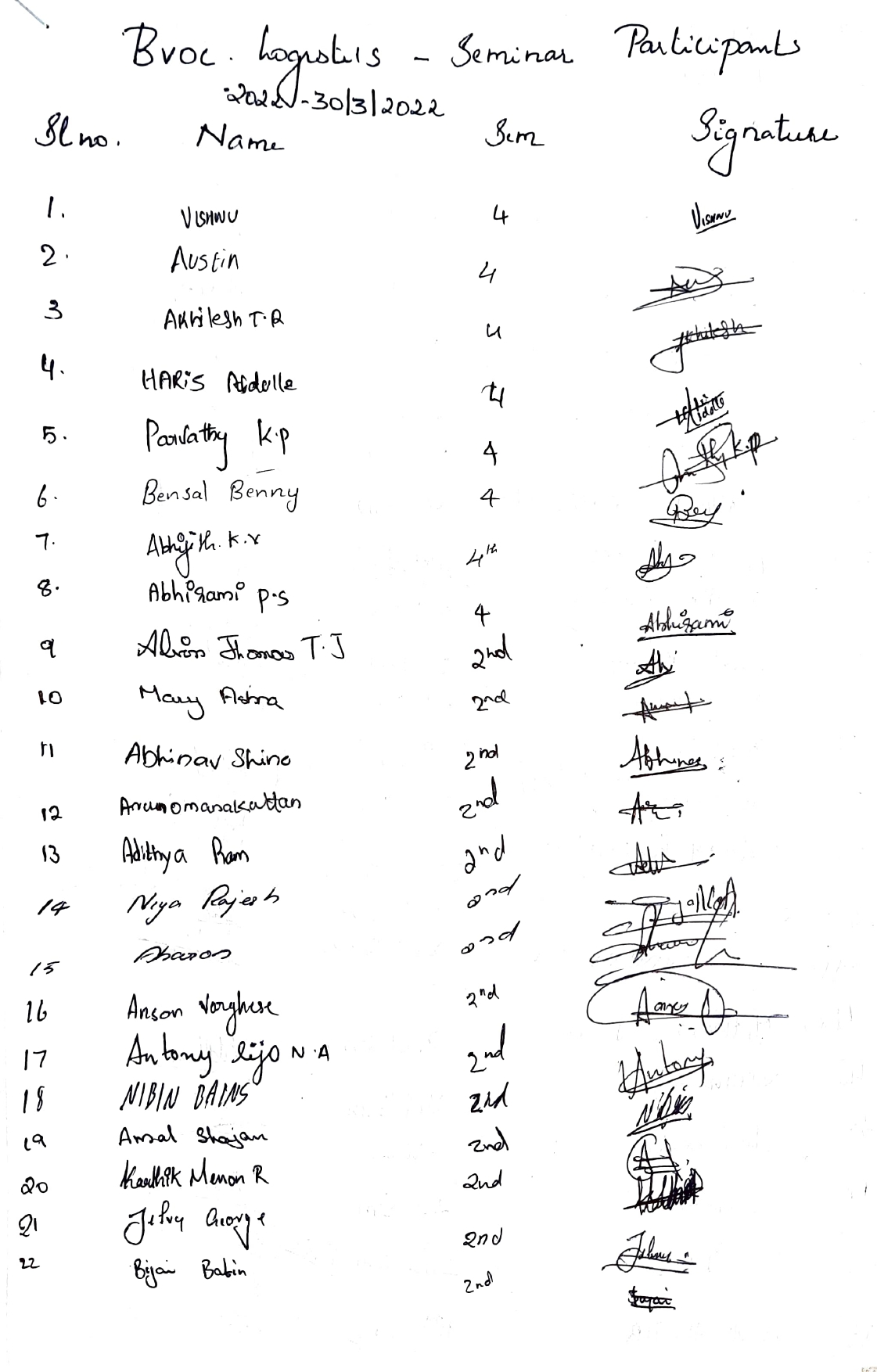 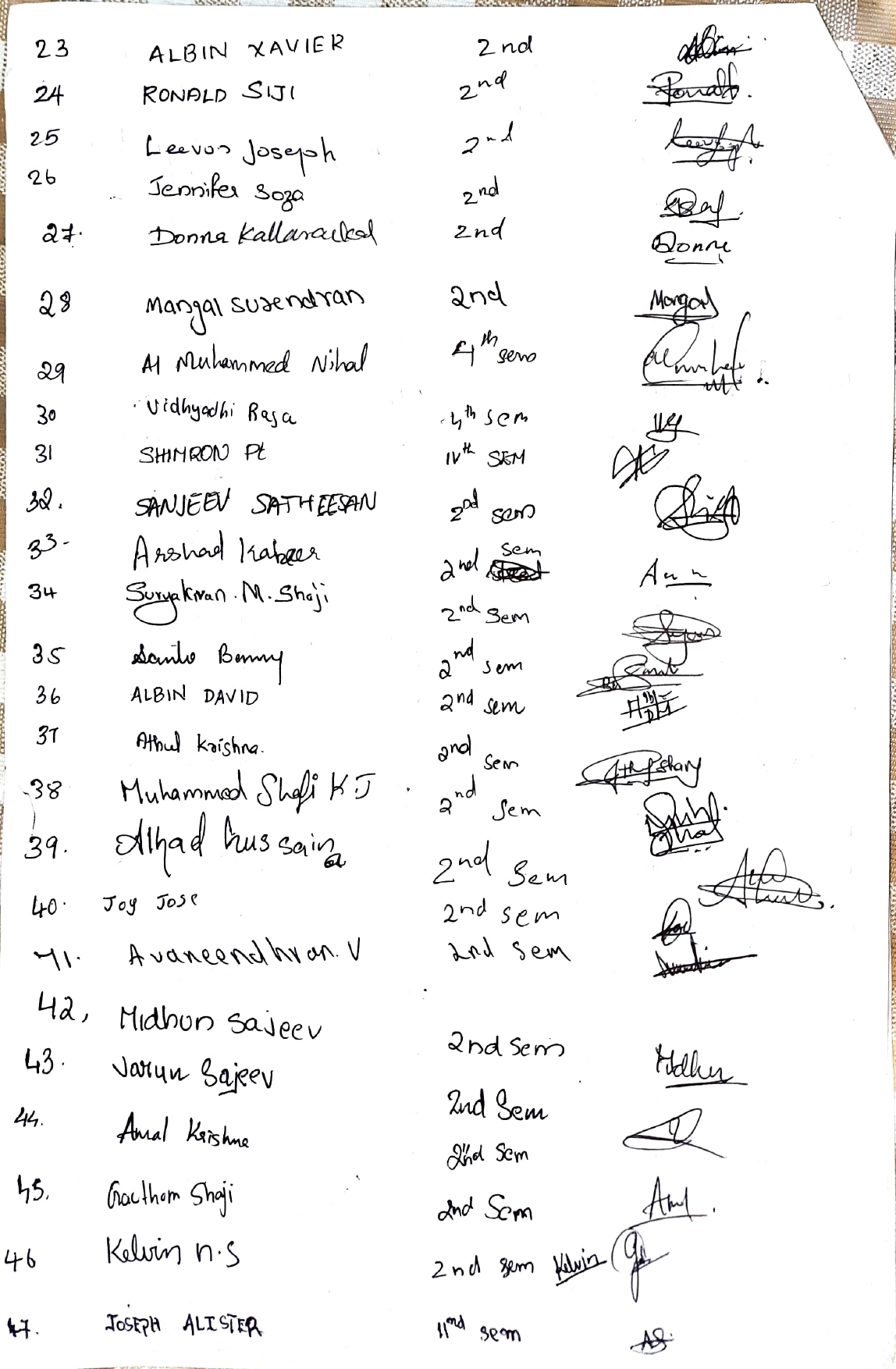 Sl. NoName of the student Department 1Dixon D’Silva BA English (aided)2Afreen IrfanBCom CA (aided)3Ann Liya K JBCom CA (aided)4Sansia Gonsalves BBA5Parvathy K.PBVoc Logistics Management6Parvathy JBBASl. NoName of the studentClass ( Name of the programme & semester)1AlbertBvoc tourism and hospitality2Ranjith RajeshB. Voc bfs, 2 nd year3Jasmine FirozBVoc Tourism and Hospitality Management Sem-34Muhammed shohaib6 th sem b voc banking5Muhammed Adil T NB voc logistics    sem. 26Siyan Fathima M S3rd Sem, B.Voc Banking And Financial Services7NabeelB.voc logistics 1st sem8Vidhyadhi RajaBVoc logistics management9Abhirami Venugopal T.V.BBA 5th sem10BIVEK KUMAR SINGHBBA 3rd semester11PRANAV KLOGISTICS 12Abin FayasBvoc logistics management13SUMEESH SB VOC BANKING AND FINANCIAL SERVICES &514Ashwin Suran Bvoc BFS15ATHUL KUMAR P ABvoc logistics management sem 316Albin George p.x Bvoc banking and financial services { 3rd sem } 17Rajalakshmi K RBVoc Banking and Financial Services , Third  Semester18Neial Jojo2nd year Ba English model 219Savitha.ksB.voc banking and financial services 5th sem 20Krishnapriya kBBA 5th sem21Anisha Maria JobII BA English Model II22Aparna K MBBA - 5 TH SEM23Sandra njB. Voc banking and financial service -S324Calvin mammen john B.voc tourism and hospitality management & semester-325ANN TREESA .M ABBA  semester 526SwathishB voc tourism and hospitality management &3rd semester27Asfiya maBBA 3rd semester 28Alshin D coutho bcs201113@student.stpauls.ac.in, 3rdsem29Keren BabuBBA 3rd sem30Sona K Varghese B. Voc BFS, Sem 331Asna AshrafBA ECONOMICS (2 nd YEAR)3rd Semester32Maneesh DinakaranB.Voc Banking and Financial Services, Sem-333ROSE P.MBVOC BANKING AND FINANCIAL SERVICES sem -334POOJA B.M3rd Sem-B.voc Banking and financial services 35RITHIKA T GEORGE B. VOC BANKING AND FINANCIAL SERVICES S336Sreehari s nairBBA sem 537Srivinayak Aryan AjiBBA 3rd38Merrylmol BabichanB.com Finance and Taxation (3rd semester)39NEPT SUNNYBsc computer science40albina gilbert3rd sem bvoc tourism and hospitality management41Ebin GeorgeBsc computer science 3rd semester42Sanjay R Menon II Bcom finance and taxation 3rd sem43Sayoojya M Biju B.voc Banking and Financial services, 3rd sem44ANNLIYA N JBCOM CA AIDED (3rd semester)45Parvathy JBba 3 sem46PrasanthB. Com tax 3 rd sem47NEHA MARGRETII B. COM FINANCE AND TAXATION (SEMESTER 3) 48Aneesh A T BA - English, model 2 , 2nd year49Anna Glinnis George BA Economics 3rd semester50Sayoojya M BijuB. Voc Banking and Financial Services 51Siya SijuB. Voc Banking and financial services, 3 semester52Seethumol SBcom computer application aided third semester53Aswin MohanB.voc Banking and financial services/6th semester54Kenes Michael Kaduthuse BA English m2 & 3rd55Fathima Alfiya A ABA Economics 256Ashwin Suran Bvoc BFS57Lalu.BBA Economics58Rohit. SIII BVoc Banking and Finance Services59abhijith kvLogistics management sem 260Sansia GonsalvesBba, 5th sem61Remil Augustine FernandezBA Economics 3 rd semester62Tony SajuB.Voc Banking , S363Varsha WilsonIII BA English Model II, Vth semester64Vishnu NalinakshanBvoc logistics management sem-265Abhijith Vb B.voc tourism and hospitality management 66Alen SebastineBvoc tourism and hospitality management 3rd sem67Anna Mariya sajiB.com ca aided 2nd year68Sneha Subash Tourism & Hospitality Management (third sem) 69AnjaleenaBsc physics70ANALD THOMAS II BA ENGLISH MODELII 71Rahul N SB.voc Logistics management72Alan P TitusB. Voc Tourism and Hospitality Management 3rd semester 73Shone Philips ThomasBCom Computer Application Aided, 3rd Sem74Mary Sheldreena Rodrigues2nd year bcom finance and taxation75Jose XavierPhysical Education76Adithya Bai P2yr (Tourism And Hospitality Management )77Ashraya prakashB.voc tourism and hospitality management78Suhaila psBa economics /3rd sem79Kavya K SBA English Model II 3rd sem80Niveditha Sajan B. Voc banking,sem 381Prakash  karkiBvoc banking  and financial  services  ,5th sem82Evin Joseph GeorgeIII Bcom CA(aided) 83Elizabeth Shiron u jBcom computer application(aided)84Reja Thahira Bsc computer science 3rd sem85Akshaya Mariya KsBvoc Tourism and HospitalityManagement86Dixon DsilvaB.A. English modell II87Appus prakashan B. Voc banking and financial services 3rd semester Sl. NoName of the studentDepartment1Krishnapriya BalanBA English2Rani Maria RajeevBA Economics3Krishnapriya KBBA4Abhirami VenugopalBBA5Sandra RBBA6Akshaya Maria K SBVoc Tourism & Hospitality ManagementSl.NoName of the student1ANUJITH S2MARY ASHNA K.F3AVINASH KUMAR A P4AJEESH5KARTHIK MENON R6RONALD SIJI7JESNA MARIA M A8ALBIN DAVID9CHRIS LLOYD PHILIP10VARUN SAJEEV11DONNA KALLARACKAL12ABHIJITH A NAIR13ARSHAD KABEER14MEERA J S15JENNIFER SOZA16MUHAMMED SHAFI K J17M. ATHUL KRISHNA18V MADHAV19AL HAD HUSSAIN20ADARSH PAUL21LEEVON JOSEPH22AHARON K C23AVANEENDHRAN V24JOY JOSE PAYAPPILLY25NIYA RAJESH26ABHINAV SHINE27JOYAL JOBY28ALDON JOSE29ANTONY VARGHESE30NIBIN BAINS31JEFRY GEORGE32KELVIN N.S33ALTHAF RAFEEK34STEVE BENNY35ABHIRAJ P R36REMIN KS37ALPHIN JOSEPH P38ANSON VARGHESE P.S39ALBIN XAVIER40ARAVIND T S41ALEXANDER JOJU42AMAL KRISHNA N.J.43GAUTHAM SHAJI44ANTONY LIJO N A45AKSHAY BAIJU46SANTO BENNY47AMAL SHAJAN48JUDE TOLAMIN VINCENTSl.NoName of the student1ANUJITH S2MARY ASHNA K.F3AVINASH KUMAR A P4AJEESH5KARTHIK MENON R6RONALD SIJI7JESNA MARIA M A8ALBIN DAVID9CHRIS LLOYD PHILIP10VARUN SAJEEV11DONNA KALLARACKAL12ABHIJITH A NAIR13ARSHAD KABEER14MEERA J S15JENNIFER SOZA16MUHAMMED SHAFI K J17M. ATHUL KRISHNA18V MADHAV19AL HAD HUSSAIN20ADARSH PAUL21LEEVON JOSEPH22AHARON K C23AVANEENDHRAN V24JOY JOSE PAYAPPILLY25NIYA RAJESH26ABHINAV SHINE27JOYAL JOBY28ALDON JOSE29ANTONY VARGHESE30NIBIN BAINS31JEFRY GEORGE32KELVIN N.S33ALTHAF RAFEEK34STEVE BENNY35ABHIRAJ P R36REMIN KS37ALPHIN JOSEPH P38ANSON VARGHESE P.S39ALBIN XAVIER40ARAVIND T S41ALEXANDER JOJU42AMAL KRISHNA N.J.43GAUTHAM SHAJI44ANTONY LIJO N A45AKSHAY BAIJU46SANTO BENNY